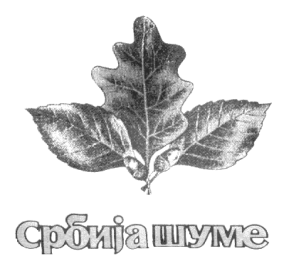 ЈП „Србијашуме“ БеоградШГ“Шума“ ЛесковацДелиградска 1, 16000 Лесковацwww.srbijasume.rsТел/факс: 016/255-947Број јавне набавке: 50/2020-5Датум: 16.03.2020.КОНКУРСНА ДОКУМЕНТАЦИЈА- за јавну набавку добара -резервних делова  за Ладе Ниве 1.7 и Југо за ШГ“Шума“ Лесковацу отвореном поступкуРок за достављање понудe је до 16.04.2020. године, до 08:45 часова. Понуде доставити на адресу: ЈП „Србијашуме“ШГ„Шума“,Лесковац, Делиградска 1.Јавно отварање понудe обавиће се 16.04.2020. године, у 09:00  часова,  у просторијама ЈП „Србијашуме“ ШГ „Шума“, Лесковац, Делиградска 1Март, 2020. годинеЈАВНА НАБАВКА БР. 50/2020КОНКУРСНА  ДОКУМЕНТАЦИЈА(  с  а  д  р  ж  а  ј  )НАРУЧИЛАЦ ЈП „СРБИЈАШУМЕ“ Oпшти подаци о јавној набавциНаручилац Јавно предузеће „Србијашуме“, Београд, део предузећа ШГ „Шума“ Лесковац, ул. Делиградска 1, 16000 Лесковац, спроводи отворени поступак јавне набавке резервних делова  за Ладе Ниве 1.7 и Југо за ШГ „Шума“ Лесковац, ради закључења уговора о јавној набавци. Евентуалне додатне инфорамције о предметној јавној набавци могу се добити писмени путем на факса 016/255-947, односно на интернет страници наручиоца: gazdinstvoleskovac@gmail.com, контакт особа: Звездана Ђорђевић,дипл.екон. и  Живојин Андрејевић, лице за техничке спецификације. Радно време: Понедељак – петак, од 07:00 до 15:00 часова.Подаци о предмету јавне набавке        Предметна јавна набавка се спроводи у отвореном поступку у складу са Законом и подзаконским актима којима се уређују јавне набавке Предмет јавне резервних делова са уградњом за возила и машине за ШГ „Шума“ Лесковац  - за 2020. г, који се налази под ознаком 34000000 и називом „ Опрема и помоћни производи за превоз “из општег речника набавке.Предмет јавне набавке није обликован у више партија.Упутство понуђачима како да сачине понудуСадржај упутстваПодаци о језику на којем понуда мора бити састављена, а уколико је дозвољена могућност да се понуде,  у  целини или делимично, дају на старном језику, назнака на ком страном језику, као и који део понуде може бити на страном језику;Начин подношења понуде;Обавештење о могућности да понуђач може да поднесе понуду за једну или више партија и упутство о начину на који понуда треба да буде поднета, уколико је предмет јавне набавке обликован у више партија;Обавештење о могућности подношењa понуде са варијантама, уколико је подношење такве понуде дозвољено;Начин измене, допуне и опозива понуде у смислу члана 87. став 6. Закона;Обавештење да понуђач који је самостално поднео понуду не може истовремено да учествује у заједничкој понуди или као подизвођач, нити да учествује у више заједничких понуда;Захтев да понуђач, уколико ангажује подизвођача, наведе у својој понуди податке о подизвођачу, проценат укупне вредности набавке који ће поверити подизвођачу и део предмета набавке који ће извршити преко подизвођача, као и правила поступања наручиоца у случају да се определио да искористи могућност да доспела потраживања преносе директно подизвођачу за део набавке који се извршава преко тог подизвођача;Обавештење о томе да је саставни део заједничке понуде споразум којим се понуђачи из групе међусобно и према наручиоцу обавезују на извршење јавне набавке, као и податке о обавезној садржини тог споразума;Захтеве у погледу траженог начина и услова плаћања, гарантног рока, као и евентуалних других околности од којих зависи прихватљивост понуде;Валута и начин на који мора бити наведена и изражена цена у понуди;Подаци о врсти, садржини, начину подношења, висини и роковима обезбеђења финансијског испуњења обавеза понуђача;Дефинисање посебних захтева, уколико исти постоје, у погледу заштите поверљивости података које наручилац ставља понуђачима на располагање, укључујући и њихове подизвођаче;Обавештење о начину преузимања техничке документације и планова, односно појединих њених делова, ако због обима и техничких разлога исту није могуће објавити;Обавештење да понуђач може у писаном облику тражити додатне информације или појашњења у вези са припремањем понуде, као и да може да укаже наручиоцу и на евентуално уочене недостатке и неправилности у конкурсној документацији, уз напомену да се комуникација у поступку јавне набавке врши на начин одређен чланом 20. Закона;Обавештење о начину на који се могу захтевати додатна објашњења од понуђача после отварања понуда и вршити контрола код понуђача односно његовог подизвођача;Обавештење да накнаду за коришћење патената, као и одговорност за повреду заштићених права интелектуалне својине трећих лица сноси понуђач;Обавештење о роковима и начину подношења захтева за заштиту права, са детаљним упутством о садржини потпуног захтева за заштиту права у складу са чланом 151. став 1. тач. 1)–7) Закона, као и износом таксе из члана 156. став 1. тач. 1)–3) Закона и детаљним упутством о потврди из члана 151. став 1. тачка 6) Закона којом се потврђује да је уплата таксе извршена, а која се прилаже уз захтев за заштиту права приликом подношења захтева наручиоцу, како би се захтев сматрао потпуним;Обавештење да приликом сачињавања понуда употреба печата није обавезнаУпутство садржи инструкције и податке неопходне за припрему понуде у складу са захтевима наручиоца и информације о условима и начину спровођења поступка јавне набавке.Од понуђача се очекује да детаљно размотри ово упутство и све обрасце и спецификације садржане у конкурсној документацији. Понуђачи су дужни да пре предаје своје понуде прегледају сву конкурсну документацију и провере њену исправност, проуче све њене делове и сваки појединачни документ. Подношењем понуде понуђач потврђује да је у потпуности прихватио конкурсну документацију и позив за подношење понуда.1.ПОДАЦИ О ЈЕЗИКУ НА КОЈЕМ ПОНУДА МОРА БИТИ САСТАВЉЕНА, А УКОЛИКО ЈЕ ДОЗВОЉЕНА МОГУЋНОСТ ДА СЕ ПОНУДЕ,  У  ЦЕЛИНИ ИЛИ ДЕЛИМИЧНО , ДАЈУ НА СТАРНОМ ЈЕЗИКУ, НАЗНАКА НА КОМ СТРАНОМ ЈЕЗИКУ, КАО И КОЈИ ДЕО ПОНУДЕ МОЖЕ БИТИ НА СТРАНОМ ЈЕЗИКУ1.1. Наручилац ће водити поступак набавке и припремити конкурсну документацију на српском језику.  1.2. Понуда као и целокупна преписка у вези са понудом коју размене понуђач и наручилац мора бити написана на српском језику. 1.3. Пратећа документа, проспектни материјали и штампана литература коју обезбеди понуђач могу бити на енглеском језику, под условом да их прати тачан превод релевантних пасуса на српски језик.2.     НАЧИН ПОДНОШЕЊА ПОНУДЕ 2.1. Понуда се доставља у писаном облику на обрасцима које понуђач добија од наручиоца уз позив за подношење понуде или приликом преузимања конкурсне документације. Појединачне обрасце садржане у конкурсној документацији понуђач попуњава хемијском оловком или у куцаној форми читко, јасно и недвосмислено;2.2. Понуда се доставља у оригиналу, оверена печатом, заведена код понуђача и потписана од стране одговорног лица понуђача или лица које има овлашћење да потпише понуду у име понуђача;2.3  Уколико понуђачи подносе заједничку понуду, група понуђача може се определити да обрасце дате у конкурсној документацији потписују и печатом оверавају сви понуђачи из групе понуђача или група понуђача може да одреди једног понуђача из групе који ће попунити, потписати и печатом оверити обрасце дате у конкурсној документацији; 2.4. Цела понуда мора бити предата без накнадних исправки и без уписивања између редова. Понуда ће се одбити као неприхватљива, уколико буду начињене било какве измене, додаци или брисања у конкурсним документима. Уколико понуђач начини грешку у попуњавању, дужан је да исту избели и правилно попуни, а место начињене грешке парафира и овери печатом;  2.5. Понуђач доставља понуду у једном збирном омоту (коверти), тако да се при отварању може проверити да ли је затворена онако како је била предата;2.6. На збирном омоту или коверти мора бити читко и јасно исписана назнака која је наведена у  позиву за подношење понуде;    2.7.  На полеђини омота назначити назив, адресу и телефон понуђача и контакт особу.Понуду доставити на адресу: ЈП ''Србијашуме'', ШГ „Шума“ Лесковац, ул. Делиградска бр.1, 16000 Лесковац са назнаком: Понуда зa јавну набавку резервних резервних делова  за Ладе Ниве 1.7 и Југо за ШГ „Шума“ Лесковац, ЈН -50/2020  „НЕ ОТВАРАТИ“;    3.ОБАВЕШТЕЊЕ О МОГУЋНОСТИ ДА ПОНУЂАЧ МОЖЕ ДА ПОДНЕСЕ ПОНУДУ ЗА ЈЕДНУ ИЛИ ВИШЕ ПАРТИЈА И УПУТСТВО О НАЧИНУ НА КОЈИ ПОНУДА ТРЕБА ДА БУДЕ ПОДНЕТА, УКОЛИКО ЈЕ ПРЕДМЕТ ЈАВНЕ НАБАВКЕ ОБЛИКОВАН У ВИШЕ ПАРТИЈА3.1. Понуђач може поднети понуду за једну или више партија.3.2. Уколико понуђач подноси понуду за две или више партија, понуду доставља у једном збирном омоту (коверти).3.3. Понуђач је дужан да у понуди наведе да ли се понуда односи на целокупну набавку или само на одређене партије, како би се омогућило оцењивање за сваку партију посебно;3.4. У овом поступку јавне набавке предмет јавне набавке није  обликован у више партија.4.ОБАВЕШТЕЊЕ О МОГУЋНОСТИ ПОДНОШЕЊA ПОНУДЕ СА ВАРИЈАНТАМА, УКОЛИКО ЈЕ ПОДНОШЕЊЕ ТАКВЕ ПОНУДЕ ДОЗВОЉЕНО4.1. Алтернативна решења у техничкој документацији, односно понуде са варијантама, нису прихватљиве за наручиоца.5.  НАЧИН ИЗМЕНЕ, ДОПУНЕ И ОПОЗИВА ПОНУДЕ У СМИСЛУ ЧЛАНА 87. СТАВ 6. ЗАКОНА5.1. Понуђач може, до истека рока за подношење понуда, изменити, допунити или опозвати своју понуду.5.2. Понуђач је дужан да јасно назначи који део понуде мења односно која документа накнадно доставља. Измену, допуну или опозив понуде треба доставити на адресу ЈП „Србијашуме“, ШГ „Шума“ Лесковац, ул. Делиградска 1, 16000 Лесковац, са назнаком:„Измена понуде за јавну набавку резервних делова  за Ладе Ниве 1.7 и Југо за ШГ „Шума“ Лесковац, ЈН -50/2020  „НЕ ОТВАРАТИ“;    или„Допуна понуде за  јавну набавку резервних делова за Ладе Ниве 1.7 и Југо за ШГ „Шума“ Лесковац, ЈН -50/2020  „НЕ ОТВАРАТИ“;    или„Опозив понуде за јавну набавку резервних делова  за Ладе Ниве 1.7 и Југо за ШГ „Шума“ Лесковац, ЈН -50/2020  „НЕ ОТВАРАТИ“;    или„Измена и допуна понуде за јавну набавку резервних делова  за Ладе Ниве 1.7 и Југо за ШГ „Шума“ Лесковац, ЈН -50/2020  „НЕ ОТВАРАТИ“;    .На полеђини коверте или на кутији навести назив и адресу понуђача. У случају да понуду подноси група понуђача, на коверти је потребно назначити да се ради о групи понуђача и навести називе и адресе свих учесника у заједничкој понуди.По истеку рока за подношење понуда понуђач не може да повуче нити да мења своју понуду.6.ОБАВЕШТЕЊЕ ДА ПОНУЂАЧ КОЈИ ЈЕ САМОСТАЛНО ПОДНЕО ПОНУДУ НЕ МОЖЕ ИСТОВРЕМЕНО ДА УЧЕСТВУЈЕ У ЗАЈЕДНИЧКОЈ ПОНУДИ ИЛИ КАО ПОДИЗВОЂАЧ, НИТИ ДА УЧЕСТВУЈЕ У ВИШЕ ЗАЈЕДНИЧКИХ ПОНУДА6.1. Понуђач који је самостално поднео понуду не може истовремено да учествује у заједничкој понуди или као подизвођач, нити да учествује у више заједничких понуда;6.2. У обрасцу понуде понуђач је дужан да наведе да ли понуду подноси самостално или као заједничку понуду, или подноси понуду са подизвођачем;6.3. Учешће у више од једне понуде за исти уговор резултираће тиме што ће се такве понуде одбити, као неприхватљиве.7.  ЗАХТЕВ ДА ПОНУЂАЧ, УКОЛИКО АНГАЖУЈЕ ПОДИЗВОЂАЧА, НАВЕДЕ У СВОЈОЈ ПОНУДИ ПОДАТКЕ О ПОДИЗВОЂАЧУ, ПРОЦЕНАТ УКУПНЕ ВРЕДНОСТИ НАБАВКЕ КОЈИ ЋЕ ПОВЕРИТИ ПОДИЗВОЂАЧУ И ДЕО ПРЕДМЕТА НАБАВКЕ КОЈИ ЋЕ ИЗВРШИТИ ПРЕКО ПОДИЗВОЂАЧА, КАО И ПРАВИЛА ПОСТУПАЊА НАРУЧИОЦА У СЛУЧАЈУ ДА СЕ ОПРЕДЕЛИО ДА ИСКОРИСТИ МОГУЋНОСТ ДА ДОСПЕЛА ПОТРАЖИВАЊА ПРЕНОСЕ ДИРЕКТНО ПОДИЗВОЂАЧУ ЗА ДЕО НАБАВКЕ КОЈИ СЕ ИЗВРШАВА ПРЕКО ТОГ ПОДИЗВОЂАЧА7.1. Ако понуђач у понуди наведе да ће делимично извршење набавке поверити подизвођачу, дужан је да наведе назив и седиште подизвођача, а уколико уговор између наручиоца и понуђача буде закључен, тај подизвођач ће бити наведен у уговору.7.2. Понуђач је дужан да, уколико ангажује подизвођача, наведе у својој понуди проценат укупне вредности набавке коју ће поверити подизвођачу, део предмета набавке који ће поверити подизвођачу, као и правила поступања наручиоца у случају да се доспела потраживања преносе директно подизвођачу.7.3. Понуђач је дужан да попуни, овери печатом и потпише образац „Подаци о подизвођачу“ из конкурсне документације.7.4. Понуђач у потпуности одговара наручиоцу за извршење уговорене набавке, без обзира на број подизвођача.7.5. Понуђач је дужан да наручиоцу, на његов захтев, омогући приступ код подизвођача ради утврђивања испуњености услова.7.6. Понуђач је дужан да за подизвођаче достави доказе о испуњености услова из члана 75. став 1. тач. 1) до 3) Закона о јавним набавкама на начин одређен чланом 77. Закона. Доказе о испуњености осталих услова из члана 76. Закона о јавним набавкама доставља на начин одређен конкурсном документацијом.8.  ОБАВЕШТЕЊЕ О ТОМЕ ДА ЈЕ САСТАВНИ ДЕО ЗАЈЕДНИЧКЕ ПОНУДЕ СПОРАЗУМ КОЈИМ СЕ ПОНУЂАЧИ ИЗ ГРУПЕ МЕЂУСОБНО И ПРЕМА НАРУЧИОЦУ ОБАВЕЗУЈУ НА ИЗВРШЕЊЕ ЈАВНЕ НАБАВКЕ, КАО И ПОДАТКЕ О ОБАВЕЗНОЈ САДРЖИНИ ТОГ СПОРАЗУМА8.1. Уколико понуду подноси група понуђача, у обрасцу понуде треба навести све учеснике у заједничкој понуди;8.2. Саставни део заједничке понуде је споразум којим се понуђачи из групе међусобно и према наручиоцу обавезују на извршење набавке. Споразум садржи следеће податке:1)	члану групе који ће бити носилац посла, односно који ће поднети понуду и који ће заступати групу понуђача пред наручиоцем;2)	опис послова сваког од понуђача из групе понуђача у извршењу уговора.8.3. За сваког учесника у заједничкој понуди мора се попунити, печатом оверити и потписати образац „Подаци о понуђачу који је учесник у заједничкој понуди“.8.4. Сваки понуђач из групе понуђача мора да испуни услове из члана 75. став 1. тач. 1) до 3) Закона о јавним набавкама, што доказује достављањем доказа из члана 77. Закона. Остале услове из члана 76. овог закона испуњавају заједно. 9. ЗАХТЕВЕ У ПОГЛЕДУ ТРАЖЕНОГ НАЧИНА И УСЛОВА ПЛАЋАЊА, ГАРАНТНОГ РОКА, КАО И ЕВЕНТУАЛНИХ ДРУГИХ ОКОЛНОСТИ ОД КОЈИХ ЗАВИСИ ПРИХВАТЉИВОСТ ПОНУДЕ9.1. Плаћање се врши уплатом на рачун понуђача; 9.2. Рок плаћања рачуна се од дана испостављања рачуна, и то у законском року до 45 дана.10. ВАЛУТА И НАЧИН НА КОЈИ МОРА БИТИ НАВЕДЕНА И ИЗРАЖЕНА ЦЕНА У ПОНУДИ10.1.  Валута понуде је динар (РСД); 10.2.  Цена мора бити исказана у динарима без пореза на додату вредност.10.3.  Наручилац може након закључења уговора о јавној набавци  без спровођења поступкајавне набавке повећати обим предмета набавке, с тим да се вредност уговора може повећати максимално до 5% од укупне вредности првобитно закљученог уговора, у складу са чланом 115. Закона о јавним набавкама11. ПОДАЦИ О ВРСТИ, САДРЖИНИ, НАЧИНУ ПОДНОШЕЊА, ВИСИНИ И РОКОВИМА ОБЕЗБЕЂЕЊА ФИНАНСИЈСКОГ ИСПУЊЕЊА ОБАВЕЗА ПОНУЂАЧА11.1.  У свим поступцима јавних набавки које спроводи јавно предузеће „Србијашуме“, од свих понуђача се захтева да уз понуду доставе и средство финансијског обезбеђења за озбиљност понуде, а само од изабраног понуђача, приликом потписивања уговора, захтевају се средства финансијског обезбеђења за добро извршење посла.11.2.  Понуђач је обавезан да достави средство финансијског обезбеђења  за озбиљност понуде за сваку партију посебно ако понуђач подноси понуду за више партија (и то меницу, оверену печатом и потписану од стране овлашћеног лица; потврду о регистрацији менице или захтев за регистрацију менице за озбиљност понуде (датум регистрације не може бити старији од датума последње промене потписника на депо картону); попуњен, печатом оверен и потписан образац меничног овлашћења и картон депонованих потписа, оверен у банци на дан регистрације меница или после регистрације меница) за озбиљност понуде, плативу на први позив без приговора, у износу од 10% од вредности понуде без ПДВ-а, са роком важности који мора бити најмање три дана дужи од дана истека важности понуде, односно најмање 63 дана од датума отварања понуда. 11.3.  Гаранцију за озбиљност понуде (меницу) Наручилац (ЈП „Србијашуме“) ће наплатити у целости у случају да понуђач који наступа самостално или са подизвођачима или као овлашћени члан групе понуђача:након истека рока за подношење понуда повуче или мења своју понуду; уколико је његова понуда изабрана као најповољнија благовремено не потпише уговор о јавној набавци;не достави тражена средства финансијског обезбеђења (менице) за добро извршење посла;11.4.  Меница за озбиљност понуде ће бити враћена понуђачу након достављања средства финансијског обезбеђења за добро извршење посла. 11.5 Меница за добро извршење посла издаје се у висини од 10% од вредности уговора без ПДВ-а и она траје најмање пет  дана дуже од дана истека рока за коначно извршење посла. 12. ДЕФИНИСАЊЕ ПОСЕБНИХ ЗАХТЕВА, УКОЛИКО ИСТИ ПОСТОЈЕ, У ПОГЛЕДУ ЗАШТИТЕ ПОВЕРЉИВОСТИ ПОДАТАКА КОЈЕ НАРУЧИЛАЦ СТАВЉА ПОНУЂАЧИМА НА РАСПОЛАГАЊЕ, УКЉУЧУЈУЋИ И ЊИХОВЕ ПОДИЗВОЂАЧЕ12.1.  Информације у вези са проверавањем, објашњењем, мишљењем и упоређивањем понуда, као и препоруке у погледу избора најповољније понуде, неће се достављати понуђачима, као ни једној другој особи која није званично укључена у процес, све док се не објави име изабраног понуђача.12.2. Наручилац се обавезује да чува као поверљиве све податке о понуђачима садржане у конкурсној документацији који су посебним прописом утврђени као поверљиви.12.3.  Понуђач је обавезан да у својој понуди назначи који се од достављених документа односи на државну, војну, службену или пословну тајну.12.4.  Наручилац је дужан да чува као пословну тајну имена понуђача и подносилаца пријава, као и поднете понуде, односно пријаве, до истека рока предвиђеног за отварање понуда, односно пријава.12.5. Чланови комисије за јавну набавку морају да чувају податке и поступају са документима у складу са степеном поверљивости. Неће се сматрати поверљивом цена и остали подаци из понуде који су од значаја за примену елемената критеријума и рангирање понуде.12.6. Неће се сматрати поверљивим цена и остали подаци из понуде који су од заначаја за примену елемената критеријума и рангирање понуде. 13. ОБАВЕШТЕЊЕ О НАЧИНУ ПРЕУЗИМАЊА ТЕХНИЧКЕ ДОКУМЕНТАЦИЈЕ И ПЛАНОВА, ОДНОСНО ПОЈЕДИНИХ ЊЕНИХ ДЕЛОВА, АКО ЗБОГ ОБИМА И ТЕХНИЧКИХ РАЗЛОГА ИСТУ НИЈЕ МОГУЋЕ ОБЈАВИТИ13.1. Обавештење о начину преузимања техничке документације и планова, односно појединих њених делова, ако због обима и техничких разлога исту није могуће објавити. 13.2. Код ове набавке  сва потребна техничка документација је саставни део конкурсне документације.14. ОБАВЕШТЕЊЕ ДА ПОНУЂАЧ МОЖЕ У ПИСАНОМ ОБЛИКУ ТРАЖИТИ ДОДАТНЕ ИНФОРМАЦИЈЕ ИЛИ ПОЈАШЊЕЊА У ВЕЗИ СА ПРИПРЕМАЊЕМ ПОНУДЕ, КАО И ДА МОЖЕ ДА УКАЖЕ НАРУЧИОЦУ И НА ЕВЕНТУАЛНО УОЧЕНЕ НЕДОСТАТКЕ И НЕПРАВИЛНОСТИ У КОНКУРСНОЈ ДОКУМЕНТАЦИЈИ, УЗ НАПОМЕНУ ДА СЕ КОМУНИКАЦИЈА У ПОСТУПКУ ЈАВНЕ НАБАВКЕ ВРШИ НА НАЧИН ОДРЕЂЕН ЧЛАНОМ 20. ЗАКОНА 14.1. Заинтересовано лице може у писаном облику да тражи од наручиоца додатне информације или објашњења у вези са припремањем понуде, при чему може да укаже наручиоцу и на евентуално уочене недостатке и неправилности у конкурсној документацији, најкасније 5 (пет) дана пре истека рока за подношење понуде.14.2. Захтев за додатним информацијама или појашњењима у вези са припремањем понуде заинтересовано лице ће упутити лично или поштом на адресу наручиоца: ул. Делиградска бр.1. Лесковац, или истовремено на електронску адресу: gazdinstvoleskovac@gmail.com са назнаком: Захтев за додатним информацијама или појашњењима конкурсне документације за јавну набавку, бр 50/2020 или путем факса: 016/255-947.14.3. Уколико се комуникација врши електронским путем или факсом, то се може вршити  искључиво на означену електронску адресу и број факса и искључиво у радно време наручиоца, радним даном од 07:00 до 15:00 часова, субота и недеља су нерадни дани. У супротном, ако се комуникација врши мимо овог радног времена, сматраће се да је наручилац Захтев за додатним информацијама или појашњењима примио првог наредног радног дана, у радно време, у односу на чега ће се посматрати благовременост захтева.  14.4. Наручилац ће у року од 3 (три) радна дана од датума пријема захтева понуђача за додатним информацијама или појашњењима, доставити понуђачу одговор и исти објавити на Порталу јавних набавки и на својој интернет страници. 14.5. Тражење додатних информација или појашњења са припремањем понуде телефоном – није дозвољено.14.6. Комуникација у поступку јавне набавке врши се искључиво на начин одређен чланом 20. Закона.15.                                                                                                                                                    ОБАВЕШТЕЊЕ О НАЧИНУ НА КОЈИ СЕ МОГУ ЗАХТЕВАТИ ДОДАТНА ОБЈАШЊЕЊА ОД ПОНУЂАЧА ПОСЛЕ ОТВАРАЊА ПОНУДА И ВРШИТИ КОНТРОЛА КОД ПОНУЂАЧА ОДНОСНО ЊЕГОВОГ ПОДИЗВОЂАЧА 15.1.  Наручилац може приликом стручне оцене понуда да захтева од понуђача додатна објашњења која ће му помоћи при прегледу, упоређивању и вредновању понуда. Образложење понуђач треба да достави у року од три дана  од дана пријема захтева за појашњење.15.2.  Наручилац може да врши и контролу (увид) код понуђача односно код његовог подизвођача, уз претходно писмено обавештење понуђача о контроли у року од три дана од дана обавештења понуђача.16.ОБАВЕШТЕЊЕ ДА НАКНАДУ ЗА КОРИШЋЕЊЕ  ПАТЕНТА,  КАО И ОДГОВОРНОСТ ЗА ПОВРЕДУ ЗАШТИЋЕНИХ ПРАВА ИНТЕЛЕКТУАЛНЕ СВОЈИНЕ ТРЕЋИХ ЛИЦА СНОСИ ПОНУЂАЧ16.1. Накнаду за коришћење патената, као и одговорност за повреду заштићених права интелектуалне својине трећих лица, сноси понуђач.17. ОБАВЕШТЕЊЕ О РОКОВИМА И НАЧИНУ ПОДНОШЕЊА ЗАХТЕВА ЗА ЗАШТИТУ ПРАВА, СА ДЕТАЉНИМ УПУТСТВОМ О САДРЖИНИ ПОТПУНОГ ЗАХТЕВА ЗА ЗАШТИТУ ПРАВА У СКЛАДУ СА ЧЛАНОМ 151. СТАВ 1. ТАЧ. 1)–7) ЗАКОНА, КАО И ИЗНОСОМ ТАКСЕ ИЗ ЧЛАНА 156. СТАВ 1. ТАЧ. 1)–3) ЗАКОНА И ДЕТАЉНИМ УПУТСТВОМ О ПОТВРДИ ИЗ ЧЛАНА 151. СТАВ 1. ТАЧКА 6) ЗАКОНА КОЈОМ СЕ ПОТВРЂУЈЕ ДА ЈЕ УПЛАТА ТАКСЕ ИЗВРШЕНА, А КОЈА СЕ ПРИЛАЖЕ УЗ ЗАХТЕВ ЗА ЗАШТИТУ ПРАВА ПРИЛИКОМ ПОДНОШЕЊА ЗАХТЕВА НАРУЧИОЦУ, КАКО БИ СЕ ЗАХТЕВ СМАТРАО ПОТПУНИМ17.1.  Захтев за заштиту права може да поднесе понуђач, односно свако заинтересовано лице које има интерес за доделу уговора у конкретном поступку јавне набавке и који је претрпео или би могао да претрпи штету због поступања наручиоца противно одредбама Закона о јавним набавкама.17.2. Захтев за заштиту права подноси се наручиоцу, непосредно или поштом препорученом пошиљком са повратницом. Копија захтева за заштиту права се истовремено доставља Републичкој комисији за заштиту права.17.3. Захтев за заштиту права се може поднети у току целог поступка јавне набавке, против сваке радње наручиоца, осим уколико законом није другачије одређено. О поднетом захтеву за заштиту права наручилац објављује обавештење на Порталу јавних набавки и на својој интернет страници у року од 2 (двa) дана од дана пријема захтева.17.4. Уколико се захтевом за заштиту права оспорава врста поступка, садржина позива за подношење понуда или конкурсне документације, захтев ће се сматрати благовременим уколико је примљен од стране наручиоца најкасније 3 (три) дана пре истека рока за подношење понуда, без обзира на начин достављања и уколико је подносилац захтева у складу са чланом 63. став 2. Закона о јавним набавкама указао наручиоцу на евентуалне недостатке и неправилности, а наручилац исте није отклонио.17.5. После доношења одлуке о додели уговора или одлуке о обустави поступка јавне набавке, рок за подношење захтева за заштиту права је 5 (пет) дана од дана објављивања одлуке на Порталу јавних набавки.17.6. Захтевом за заштиту права не могу се оспоравати радње наручиоца предузете у поступку јавне набавке ако су подносиоцу захтева били или могли бити познати разлози за његово подношење пре истека рока за подношење захтева из тачке 17.4 и 17.5, , а подносилац захтева га није поднео пре истека тог рока.Ако је у истом поступку јавне набавке поново поднет захтев за заштиту права од стране истог подносиоца захтева, у том захтеву се не могу оспоравати радње наручиоца за које је подносилац захтева знао или могао знати приликом подношења претходног захтева.17.7. Потпуни Захтев за заштиту права мора да садржи:1) назив и адресу подносиоца захтева и лице за контакт;2) назив и адресу наручиоца;3) податке о јавној набавци која је предмет захтева, односно о одлуци наручиоца;4) повреде прописа којима се уређује поступак јавне набавке;5) чињенице и доказе којима се повреде доказују;6) потврду о уплати таксе на рачун буџета Републике Србије;7) потпис подносиоца.	Ако поднети захтев за заштиту права не садржи све наведене обавезне елементе, наручилац ће такав захтев одбацити закључком.17.8. Подносилац захтева за заштиту права је дужан да на рачун буџета Републике Србије уплати таксу у износу од:- 120.000,00 динара, уколико се захтев подноси пре отварања понуда и уколико процењена вредност није већа од 120.000.000,00 динара;-  250.000,00 динара ако се захтев за заштиту права подноси пре отварања понуда и ако је процењена вредност већа од 120.000.000,00 динара;- 120.000,00 динара ако се захтев за заштиту права подноси након отварања понуда и ако процењена вредност није већа од 120.000.000,00 динара;- 120.000,00 динара ако се захтев за заштиту права подноси након отварања понуда и ако збир процењених вредности свих оспорених партија није већа од 120.000.000,00 динара, уколико је набавка обликована по партијама;- 0,1% процењене вредности јавне набавке, односно понуђене цене понуђача којем је додељен уговор, ако се захтев за заштиту права подноси након отварања понуда и ако је та вредност већа од 120.000.000,00 динара;- 0,1% збира процењених вредности свих оспорених партија јавне набавке, односно понуђене цене понуђача којима су додељени уговори, ако се захтев за заштиту права подноси након отварања понуда и ако је та вредност већа од 120.000.000,00 динара.17.9. Уплата таксе врши се на број жиро рачуна: 840-30678845-06, шифра плаћања: 153 или 253, позив на број: број или ознака јавне набавке, сврха: републичка административна такса са назнаком набавке на коју се односи, корисник: Буџет Републике Србије. Детаљније упуство о уплати таксе може се преузети на сајту Републичке комисије:http://www.kjn.gov.rs/sr/uputstvo-o-uplati-republicke-administrativne-takse.html17.10. У случају поднетог захтева за заштиту права наручилац не може донети одлуку о додели уговора и одлуку о обустави поступка, нити може закључити уговор о јавној набавци  пре доношења одлуке о поднетом захтеву заштиту права. Зхатев за заштиту права не задржава даље активности наручиоца у поступку јавне набавке у складу са одредбама члана 150. Закона.18.ОБАВЕШТЕЊЕ ДА ПРИЛИКОМ САЧИЊАВАЊА ПОНУДА УПОТРЕБА ПЕЧАТА НИЈЕ ОБАВЕЗНА18.1. Приликом сачињавања понуда употреба печата није обавезна.Напомене:  Ово упутство сачињено је на основу ПРАВИЛНИКА О ОБАВЕЗНИМ ЕЛЕМЕНТИМА КОНКУРСНЕ ДОКУМЕНТАЦИЈЕ У ПОСТУПЦИМА ЈАВНИХ НАБАВКИ И НАЧИНУ ДОКАЗИВАЊА ИСПУЊЕНОСТИ УСЛОВА, који је објављен у „Службеном гласнику РС“, бр. 86 од 14.10.2015. год. Називи свих тачака (17) које су садржане у Упутству понуђачима  преузети су  из члана 9. поменутог Правилника.Упутство понуђачима је саставни део конкурсне документације за јавну набавку добара у отвореном поступку, али се сходно може  применити и  за набавку услуга и радова и у другим врстама поступака јавне набавке.                                                                                                                                       ЈП „СРБИЈАШУМЕ“ 4. Образац понуде          4аБрој јавне набавке: 50/2020Предмет јавне набавке: Набавка резервних делова резервних делова  за Ладе Ниве 1.7 и Југо за потребе ШГ „Шума“ ЛесковацПонуда бр. ____________ од ___________ 2020. године;  ПОНУЂАЧ:   _______________________________________________________________________________(a)   КОЈИ НАСТУПА САМОСТАЛНО(б)   КОЈИ НАСТУПА СА ПОДИЗВОЂАЧИМА ________________________________________________________________________________ (в)   КОЈИ НАСТУПА КАО ЧЛАН ГРУПЕ ПОНУЂАЧА, коју чине: ________________________________________________________________________________ заокружити и навести називе свих подизвођача односно свих учесника у заједничкој понуди ) Проценат вредности набавке који ће понуђач поверити подизвођачу:...................................................Део предмета набавке који ће понуђач поверити подизвођачу:...............................................................Рок важења понуде: 60 дана од дана отварања понуда.Рок испоруке: у року од 3 (три) дана од дана пријема требовања.Рок плаћања рачуна : до 45 дана од дана испостављања рачуна .Начин плаћања: уплатом на рачун понуђача.Погодности које нуди понуђач: _____________________________________________________________________________________Број јавне набавке:  50/20204гСПОРАЗУМ КОЈИМ СЕ ПОНУЂАЧИ ИЗ ГРУПЕ ПОНУЂАЧА МЕЂУСОБНО И ПРЕМА НАРУЧИОЦУ ОБАВЕЗУЈУ НА ИЗВРШЕЊЕ ЈАВНЕ НАБАВКЕПонуђачи:	1.______________________________________________________2.______________________________________________________3.______________________________________________________ (у даљем тексту Група понуђача), који су поднели заједничку понуду бр.______ од____________ за јавну набавка набавка резервних делова за Ладе Ниве 1.7 и Југо за ШГ „Шума“ Лесковац за 2020, у циљу извршења Јавне набавке међусобно и према јавном предузећу „Србијашуме“, Београд, (у даљем тексту Наручилац) се обавезују, како следи:Члан 1.Понуђач из Групе понуђача:_______________________________________________________________,ће бити носилац посла који је предмет Јавне набавке, односно који ће поднети понуду и који ће заступати Групу понуђача пред Наручиоцем.Члан 2.Понуђач из Групе понуђача:_______________________________________________________________,ће у име Групе понуђача са Наручиоцем потписати уговор о Јавној набавци.Члан 3.Понуђач из Групе понуђача:________________________________________________________________,ће у име Групе понуђача Наручиоцу, а на име испуњења својих обавеза у поступку Јавне набавке, као и испуњења својих уговорених обавеза, односно за повраћај авансног плаћања, дати средства финансијског обезбеђења која су предвиђена конкурсном документацијом.Члан 4.Понуђач из Групе понуђача:________________________________________________________________,ће у име Групе понуђача Наручиоцу издати рачун на начин предвиђен уговором.Члан 5.Понуђач из Групе понуђача:________________________________________________________________,ће у име Групе понуђача Наручиоцу дати број рачуна на који ће Наручилац извршити плаћање.Члан 6.Понуђачи из Групе понуђача ће, у циљу извршења уговора, остале уговорене обавезе извршити на следећи начин:______________________________________________________________________________________датум: ______________место: _______________М.П. 				потпис овлашћеног лица ___________________М.П. 				потпис овлашћеног лица ___________________М.П. 				потпис овлашћеног лица ___________________НАПОМЕНА: Уколико понуђач наступа самостално, образац је неприменљив5.Услови за учешће у поступку јавне набавке из члана 75. и 76. Закона о јавним набавкама и упутство како се доказује испуњеност тих услова	  Понуђач који учествује у поступку предметне јавне набавке, мора испунити додатне услове за учешће у поступку јавне набавке, дефинисане чл. 76. Закона, и то:         У складу са чланом 78. Закона о јавним набавкама („Службени гласник РС” бр.124/2012), лице уписано у Регистар понуђача није дужно да приликом подношења понуде, односно пријаве, доказује испуњеност обавезних услова из члана 75., став 1., тачка 1) до 4) Закона о јавним набавкама („Службени гласник РС“ бр.124/2012), односно услова из тачака 1. до 4. овог поглавља конкурсне документације. Понуђач који је регистрован у Регистру понуђача који води Агенција за привредне регистре, има обавезу да у својој понуди јасно наведе да се налази у Регистру понуђача, уколико на тај начин жели да докаже испуњеност услова из члана 75., став 1., тачка 1) до 4) Закона о јавним набавкама („Службени гласник РС“ бр.124/2012), односно испуњеност услова из тачака 1. до 4. овог поглавља конкурсне документације. У том случају, понуђач може да попуни Изјаву о упису у Регистар понуђача (на обрасцу из конкурсне документације)..Обавезни услови које мора да испуни подизвођач и сваки од понуђача из групе понуђача  дефинисани су чланом 75. Закона о јавним набавкама. Право на учешће у поступку има подизвођач и  сваки од понуђача из групе понуђача ако:је регистрован код надлежног органа, односно уписан у одговарајући регистар;он и његов законски заступник није осуђиван за неко од кривичних дела као члан организоване криминалне групе, није осуђиван за кривична дела против привреде, кривична дела против животне средине, кривично дело примања или давања мита, кривично дело преваре.је измирио доспеле порезе и друге јавне дажбине у складу са прописима Републике Србије или стране државе када има седиште на њеној територији.Допунске напомене:Докази о испуњености услова из члана 75. ЗЈН могу се достављати у неовереним копијама.У складу са чланом 82. Закона о јавним набавкама, наручилац може да одбити понуду понуђача, уколико поседује доказ да понуђач у претходне 3 године пре објављивања позива за подношење понуда није испуњавао своје обавезе по ранија закљученим уговорима  о јавним набавкама, који се односе на исти предмет набавкеАко поднета понуда буде оцењена као прихватљива Наручилац МОЖЕ да захтева понуђача да у року од пет дана од дана пријема писменог позива представника Наручиоца, достави на увид оригинал или оверену копију доказа (свих или појединих) о испуњености услова из члана 75. ЗЈН став 1. од тачке 1. до 3..Уколико понуђач у остављеном року не достави на увид оригинал или оверену копију тражених доказа, његова понуда ће бити одбијена као неприхватљива.Ако понуђач има седиште у другој држави, наручилац може да провери да ли су документи којима понуђач доказује испуњеност тражених услова издати од стране надлежних органа те државе,у складу са чланом 79. став 8. ЗЈН.Ако се у држави у којој понуђач има седиште не издају докази из члана 77. ЗЈН, понуђач може уместо доказа, приложити своју писану изјаву дату под кривичном и материјалном одговорношћу, оверену пред судским или управним органом, јавним бележником или другим надлежним органом те државе.Понуђач није дужан да доставља доказе који су јавно доступни на интернет страницама надлежних органа. Понуђач је дужан да, у том случају, у понуди наведе интернет страницу на којој су тражени подаци јавно доступни. Понуђач не мора да достави образац трошкова припреме понудеЈавна набавка број 50/2020ИЗЈАВА О РЕЗЕРВНИМ ДЕЛОВИМА И ПОТРОШНОМ МАТЕРИЈАЛУ ЗА ВОЗИЛА.................................................... из ........................., ул. ................................................ , као понуђач у поступку јавне набавке број 50/2020 резервних делова за Ладе Ниве 1.7 и Југо који спроводи наручилац Јавно предузеће „Србијашуме“,ШГ»Шума»Лесковац дајем  следећуИ  З  Ј   А  В  УПод пуном моралном, материјалном и кривичном одговорношћу изјављујемо да  ћемо уграђивати искључиво нове, оригиналне резервне деловe и потрошни материјал у возила наручиоца, односно, резервне делове реномираних произвођача који се уграђују у прву уградњу, у складу са захтевом Наручиоца.Потпис одговорног лица понуђача,                                                           М.П.			          …………………………………………6. КРИТЕРИЈУМИ ЗА ДОДЕЛУ УГОВОРАНа основу Члана 85. Закона о јавним набавкама Наручилац ће доделити уговор применом критеријума најнижа понуђена цена.За најповољнију понуду биће изабрана она понуда која нуди најнижу цену, и која је прихватљива. Уколико две или више понуда које су прихватљиве и имају једнаке понуђене цене које су ниже од понуђених цена осталих понуђача, избор понуђача којем ће бити додељен уговор ће се извршити жребом (извлачењем из „шешира“).Поступак жребања спроводи комисија за јавну набавку, у просторијама наручиоца и у присуству овлашћених представника понуђача.Жреб ће се извршити тако што ће комисија за јавну набавку дати на увид представницима понуђача цедуље са исписаним називима понуђача, пресавити их на начин да не буде видљив текст и ставити их у „шешир“. Затим ће један од овлашћених представника понуђача из „шешира“ у ком се налазе цедуље са исписаним називима понуђача, насумице извући једну цедуљу и понуђач који је назначен на истој ће бити тај којем ће бити додељен уговор о јавној набавци. О поступку избора понуђача којем ће се доделити уговор путем жреба, водиће се записник који ће потписати Комисија за јавну набавку и присутни овлашћени представници понуђача.Ако се ниједан од позваних понуђача за одређену партију не одазове на писмени позив наручиоца и не присуствује заказаном жребању из „шешира“ у ком се налазе цедуље са исписаним називима понуђача председник комисије или заменик председника насумице ће извући једну цедуљу и понуђач који је назаначен на истој ће бити тај којем ће бити додељен уговор о јавној набавци.У поступку избора понуђача којем ће се доделити уговор  путем жреба у случају када не присуствује ниједан од позваних понуђача водиће се записник који ће потписати комисија за јавну набавку.7. Модел уговораМодел уговора Понуђач мора да попуни, овери печатом и потпише на одговарајућем месту, чиме потврђује да прихвата елементе модела уговора, односно да прихвата да закључи уговор у свему како модел гласи.Уколико понуђач наступа са подизвођачем, у моделу уговора навести називе свих подизвођача. Уколико понуду подноси група понуђача, у моделу уговора навести називе сваког од понуђача из групе.УГОВОРо купопродаји резервних делова за Ладе Ниве 1.7 и ЈугоЗакључен између:Јавно предузеће за газдовање шумама „Србијашуме“ са п.о. Београд, са седиштем у Београду, Булевар Михајла Пупина 113, Шумско газдинство „Шума“ - Лесковац , улица Делиградска 1, Лесковац, кога заступа заменик директора Зоран Савић,дипл.инж.биохемије (у даљем тексту: купац)и_________________________________________________ са седиштем у _________________  улица ________________, кога заступа ____________________________     (у даљем тексту: Продавац)	      Основ уговора:I ПРЕДМЕТ УГОВОРАЧлан 1.Предмет овог уговора је набавка добара – резервни делови за Ладе Ниве 1.7 и Југо за ШГ „Шума“ Лесковац за следеће партије:Саставни део овог Уговора је Понуда ПРОДАВЦА број ................... од ......... 2020. године која је достављена по позиву за подношење понуда и прихваћена од стране стручне комисије КУПЦА.II. ЦЕНЕ Члан 2.Цене резервних делова за возила утврђене су понудом ПРОДАВЦА број ____________ од __________. године из члана 1. овог Уговора и не могу се мењати за време важења овог уговора. Уговор ће се склопити у висини процењене вредности  у износу од __________________ динара (словима: _____________________________________________________________) без урачунатог ПДВ-а.     КУПАЦ може након закључења уговора о јавној набавци  без спровођења поступка јавне набавке повећати обим предмета набавке, с тим да се вредност уговора може повећати максимално до 5% од укупне вредности првобитно закљученог уговора, у складу са чланом 115. Закона о јавним набавкама.          У случају потребе Купца за добрима која нису наведена у понуди као посебна добрa, већ као део понуђеног добра те врсте, примењиваће се цене по важећем ценовнику Продавца, под условом да се Купац сагласио са истим.Продавац се обавезује да добра која су предмет овог уговора изврши по ценама из понуде, и то:ТАБЕЛА СА ЈЕДИНИЧНИМ ЦЕНАМА( ЗА ПАРТИЈЕ 2-4)Купац задржава право да не повуче укупно уговорену количину робе у зависности од стварних потреба и/или наступања оправданих околности , као и да услед измењених или непредвиђених околности замени уговорена добра са сродним/сличним добрима под условом да се целокупна уговорена вредност не мења. Јединичне цене и укупна цена добара је фиксна. У исказаним ценама садржана је накнада за амбалажу и друга средства за заштиту робе од оштећења, као и превозни трошкови и други припадајући трошкови.  III РОК И НАЧИН ПЛАЋАЊАЧлан 3.Продавац је дужан да Наручиоцу испостави рачун у 3 (три) истоветна примерка, уз који мора бити приложена отпремница , потписана од стране овлашћених представника Наручиоца, у року од 3 дана од дана испоруке робе.Наручилац ће извршити плаћање Продавцу у року до 45 дана од дана испостављања исправног  рачуна за испоручену робу .IV ФИНАНСИЈСКА ГАРАНЦИЈАЧлан 4.ПРОДАВАЦ се обавезује да у моменту закључивања овог уговора  КУПЦУ преда једну бланко оверену и потписану соло меницу, са печатом, овереним и потписаним меничним овлашћењем и копијом картона депонованих потписа код пословне банке која је наведена у меничном овлашћењу, за добро извршење посла, са роком важења 3 (три) дана дужим од дана истека рока за коначно извршење уговореног посла, у износу од 10% уговорене вредности јавне набавке.Меница се налази код купца све до испуњења уговорних обавеза продавца, након чега се враћа истом.КУПАЦ има право да пусти на наплату меницу као гаранцију за добро извршење посла на износ од 10 % уговорене вредности јавне набавке ,  у случају да ПРОДАВАЦ :-не испоручи добра на уговорено место испоруке,- не испоручи добра у уговореном року,- испоручи добра  за 20% умањеној   количини  од уговорене или не испоручи тачне количине добара по врсти,-испоручи добра без пратеће декларације  или супротно условима садржаним  у техничкој спецификацији из конкурсне документације  која је саставни део овог уговораV РОК ИСПОРУКЕ И УГРАДЊЕ РЕЗЕРВНИХ ДЕЛОВАЧлан 5.Резервни делови за возила која су предмет овог уговора, испоручују се на паритету f-co магацин КУПЦА на адреси: ул. Дурмиторска ББ, 16000 Лесковац, у року не дужим од 3 (три) дана од дана пријема требовања од КУПЦА, у количини исказаној на требовању. Рок из претходног става је битан састојак уговора. Резервни делови се испоручују сукцесивно, по диспозицији и динамици коју одреди КУПАЦ. Добра која су предмет овог уговора испоручује Продавац, својим превозним средствима, о свом трошку.VI  КВАЛИТЕТ РЕЗЕРВНИХ ДЕЛОВА И УСЛУГА СЕРВИСИРАЊА ВОЗИЛАЧлан 6.Гаранција за оригиналне резервне делове и потрошни материјал је произвођачка.Обавезе Продавца, приликом испоруке добара која су предмет овог уговора, су да:морају бити паковани у оригиналној фабричкој амбалажи;морају бити декларисани;у свему одговарају обележјима наведеним у декларацији произвођача.Квалитет добара која су предмет овог уговора мора у потпуности одговарати важећим законским прописима и стандардима Републике Србије за ту врсту добараЗамена добара неодговарајућег квалитета добрима захтеваног квалитета врши се у целости на терет ПРОДАВЦА.Квантитативни пријем робе, врши се на уговореном месту испоруке, у присуству представника КУПЦА и ПРОДАВЦА, уз предају одговарајуће документације. Евентуалне рекламације од стране КУПЦА на количине и квалитет испоручене робе морају бити сачињене у писаној форми и достављене ПРОДАВЦУ у року од 48 (четрдесетосам) часова од часа пријема робе.Уколико било која испорука не задовољи квалитет и уговорену количину, ПРОДАВАЦ је у обавези да је замени исправном у року од 48 (четрдесетосам) часова од дана пријема рекламације.КУПАЦ има право да једнострано раскине овај Уговор ако ПРОДАВАЦ не извршава обавезе на уговорени начин и након рекламације на квалитет и/или квантитет робе која је набављена, о чему ће писмено обавестити ПРОДАВЦА.Евентуална рекламација од стране КУПЦА на квалитет и/или количину испоручених резервних делова мора бити сачињена у писаној форми и достављена ПРОДАВЦУ у року од 48 (четрдесетосам) часова од момента пријема истих.КУПАЦ, након евентуалне рекламације, може да захтева да ПРОДАВАЦ замени резервне делове  исправним у року од 24 (двадесетчетири) часа од моментапријема рекламације, или да захтева умањење цене конкретних резервних делова за 10%, или да раскине уговор.КУПАЦ има право да једнострано раскине уговор ако ПРОДАВАЦ не извршава обавезе на уговорени начин и након рекламације на квалитет и/или количину резервних делова, о чему ће писмено обавестити ПРОДАВЦА.	VII РАСКИД УГОВОРАЧлан 7.-  Овај Уговор ступа на снагу даном потписивања овлашћених представника уговорних страна.Уговор престаје да важи даном утрошка расположивих средстава за предметну јавну набавку у износу од __________ динара без ПДВ-а.Наручилац није у обавези да у потпуности искористи расположива средства за предметну јавну набавку. УГОВОРНА СТРАНА незадовољна испуњењем уговорних обавеза друге УГОВОРНЕ СТРАНЕ може захтевати раскид овог Уговора, под условом, да је своје уговорне обавезе у потпуности и благовремено извршила.Раскид овог Уговора се захтева писменим путем, са раскидним роком од 30 (тридесет) дана, с тим да су УГОВОРНЕ СТРАНЕ у обавези да испуњавају своје обавезе до истека рока.VIII ЗАВРШНЕ ОДРЕДБЕЧлан 8.УГОВОРНЕ СТРАНЕ су сагласне да се евентуални спорови по овом Уговору решавају споразумно, а  у случају спора уговарају надлежност суда према седишту КУПЦА.Измене и допуне текста овог Уговора могуће су само уз пристанак обе УГОВОРНЕ СТРАНЕ који је дат  у писаном облику.Овај Уговор ступа на снагу даном потписивања обе уговорне стране.Уговор  је важећи до утрошка финансијских средства наручиоца за предметна добра.Овај Уговор сачињен је у 6 (шест) истоветних примерака од којих се ПРОДАВЦУ уручују 2 (два) примерка а КУПЦУ 4 (четири) примерка.На све што није предвиђено овим уговором примењиваће се одговарајуће одредбе Закона о облигационим односима.УГОВОРНЕ СТРАНЕ:                   ПРОДАВАЦ:					                      КУПАЦ:	_____________________	                              ЈП “СРБИЈАШУМЕ”, ШГ “Шума”Лесковац                                                                   ЗАМЕНИК  Д И Р Е К Т О Р А,                                                               _____________________                 Зоран Савић,дипл.инж.биохемијеПодизвођачи:1.__________________________2.__________________________Понуђачи из групе понуђача:1.___________________________2.___________________________  Јавно предузеће за газдовање шумама “Србијашуме”, Шумско газдинство „Шума“ Лесковац је огласило позив на Порталу Управе за јавне набавке и на интернет страни наручиоца за прикупљање понуда за набавку:Набавку резервних делова за Ладе Ниве 1.7 и Југо за потребе ШГ„Шума“- Лесковац, за 2020.годину, број јавне набавке 50/2020.Напомена:Слањем понуде , понуђач прихвата све услове(начин плаћања, рок и место испоруке) који су наведени у спецификацији.Купац задржава право да не повуче укупно уговорену количину робе у зависности од стварних потреба и/или наступања оправданих околности , као и да услед измењених или непредвиђених околности замени уговорена добра са сродним/сличним добрима под условом да се целокупна уговорена вредност не мења. Јединичне цене и укупна цена добара је фиксна. У исказаним ценама садржана је накнада за амбалажу и друга средства за заштиту робе од оштећења, као и превозни трошкови и други припадајући трошкови.  Уколико понуђач има потребу за додатним информацијама, може их добити на телефон 016/243-034, особа за контакт – Звездана Ђорђевић,дипл.екон. и Живојин Андрејевић.9. ТЕХНИЧКА ДОКУМЕНТАЦИЈА И ПЛАНОВИТехничка документација и планови израђују се у складу са законом, техничким прописима и стандардима који се односе на област из које је предмет јавне набавке.У овој набавци нема посебних техничких планова и документације.10. ОБРАЗАЦ СТРУКТУРЕ ЦЕНЕ СА УПУТСТВОМ КАКО ДА СЕ ПОПУНИЈН 50/2020 – Резервни делови за Ладе Ниве 1.7 и ЈугоПОТПИС ОВЛАШЋЕНОГ ЛИЦА                                                                                      М.П.                                                              _____________________________Упутство за попуњавање обрасца структуре цене за партију бр.4.Понуђач треба да попуни образац структуре цене на следећи начин:У колонама број 1., 2. и 3.  назначени су редни бројеви, спецификација резервних делова, каталошки бројеви и јединице мере добара који су предмет набавке. У колону број 4. понуђач уписује јединичну цену сваког од наведених добара, исказану у динарима без ПДВ-а;У колону број 5. понуђач уписује јединичну цену сваког од наведених добара, исказану у динарима са ПДВ-ом;Као вредност понуде, односно понуђена цена партије уписује се збир свих јединичних цена добара која чине партију, без и са урачунатим ПДВ-ом. Наведена понуђена цена у Обрасцу структуре цене мора бити идентична понуђеној цени која је наведена у Обрасцу понуде за партију за коју се подноси понуда.У колону број 6. уписује се назив произвођача резервних делова. Понуђене цене ће се користити за упоређивање и рангирање понуда и исте ће се примењивати за време важења уговора, а уговор ће бити закључен у висини процењене вредности набавке, према Плану набавке ЈП “Србијашуме“ за 2020.г.Образац структуре цене понуђач мора да попуни, овери печатом и потпише, чиме потврђује да су тачни подаци који су у обрасцу наведени.Понуђач је дужан да попуни сваку појединачну ставку у Обрасцу структуре цене, за сваку партију за коју подноси понуду, јер ће у противном понуда бити одбијена као неприхватљива.Напомена:Понуђена цена за партију, односно, вредност понуде за партију представља збир јединичних цена резервних делова за по један комад, који би се наручивали у зависности од потреба наручиоца.  Као таква, понуђена цена ће се користити за упоређивање и рангирање понуда.11. Средства финансијског обезбеђењаКао средство финансијског обезбеђења  за озбиљност  понуде, понуђачи су дужни да уз понуду доставе:1.МЕНИЦУ  (оверену и потписану)2.MЕНИЧНО ОВЛАШЋЕЊЕ  (попуњено, потписано и печатом оверено)3.КАРТОН ДЕПОНОВАНИХ ПОТПИСА (оверен у банци на дан регистрације меница)4.ПОТВРДУ О РЕГИСТРАЦИЈИ МЕНИЦЕ или ЗАХТЕВ ЗА РЕГИСТРАЦИЈУ МЕНИЦЕ                          *   *    *У поступцима јавних набавки које спроводи јавно предузеће „Србијашуме“ од свих понуђача захтева се да уз понуду доставе и средство финансијског обезбеђења за озбиљност понуде за сваку партију,  а само од изабраног понуђача приликом потписивања уговора  мора  се, приликом потписивања уговора обавезно захтевати средство финансијског обезбеђења за добро извршење посла.Понуђач је обавезан да достави средство финансијског обезбеђења (и то меницу, оверену печатом и потписану од стране овлашћеног лица; потврду о регистрацији менице или захтев за регистрацију менице за озбиљност понуде; попуњен, печатом оверен и потписан образац меничног овлашћења и картон депонованих потписа, оверен у банци на дан регистрације меница или после регистрације меница) за озбиљност понуде, плативу на први позив без приговора, у износу од 10% од вредности понуде без ПДВ-а, са роком важности који мора бити најмање три дана дужи од дана истека важности  понуде, односно најмање 63 дана од датума отварања понуда.Меницу за озбиљност понуде Наручилац (ЈП „Србијашуме“) ће наплатити у целости у случају да понуђач који наступа самостално или са подизвођачима или као овлашћени члан групе понуђача: повуче своју понуду пре датума истека рока важности гаранције, без сагласности Наручиоцаодбије да потпише уговор, сходно условима из понуденије успео или је одбио да достави тражена средства финансијског обезбеђења (менице) за добро извршење посла.Меница за озбиљност понуде ће бити враћена понуђачу даном достављања менице за добро извршење посла.                                       ПРАВИЛНО ОВЕРЕНА И ПОТПИСАНА МЕНИЦА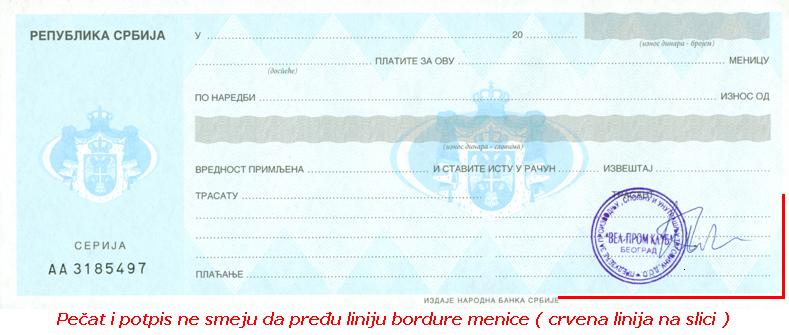 МЕМОРАНДУМ  /  ЛОГО ПОНУЂАЧА Пун назив Дужника – Понуђача ____________________________________________________Матични број,  _______________ПИБ __________________  ____Дел бр.__________                                             СВИМ СВОЈИМ БАНКАМАНа основу Закона о меници („Сл. лист ФНРЈ“ бр. 104/46 и 15/58, „Сл. лист СФРЈ“, бр. 16/65, 54/70 и 57/89 и „Сл. лист СРЈ“ бр. 46/96) и тачке 1., 2. и 6. Одлуке о облику, садржини и начину коришћења јединствених инструмената платног промета (“Службени гласник СРЈ” бр. 29/2002), а у циљу реализације обавеза насталих по основу учешћа у поступку јавне набавке број 50/2020 од 11.03.2020.г., коју спроводи  „Србијашуме“, ШГ „Шума“ -Лесковац, као НАРУЧИЛАЦ, дана ................................ 2020.г. издајемоО В Л А Ш Ћ Е Њ Е  –  М Е Н И Ч Н О    П И С М О Овлашћујемо ЈП „Србијашуме“  део предузећа шумско газдинство ''Шума'' Лесковац, Делиградска 1 ( у даљем текст: Повериоца),  да може извршити попуну бланко потписане соло менице следећих идентификационих ознака :  ___  /___ /  ;  ___/ ___ / ___/ ___/ ___/ ___/ ___/, (словна )          (    н   у   м   е   р   и   ч   к  а   )до укупног износа од …….......................…………………… динара без ПДВ-а (словима: ..................................................................................................................... динара),односно, иницирати наплату исте (са клаузулом безусловно и неопозиво, без протеста и трошкова, вансудски) издавањем налога за наплату на терет свих наших рачуна код пословних банака, а у корист Повериоца, на име гаранције за озбиљност понуде у поступку јавне набавке бр. 50/2020 од 11.03.2020. године за набавку   резервних делова за Ладе Ниве 1.7 и Југо, који спроводи ЈП „Србијашуме“ ШГ“Шума“ Лесковац као НАРУЧИЛАЦ  у складу са јавним позивом и конкурсном документацијом за партију_______, у следећим случајевима:(а) Ако ПОНУЂАЧ повуче своју понуду током периода важења понуде, назначеног од стране Понуђача у формулару понуде ( Образац бр.3 конкурсне документације);(б) Ако ПОНУЂАЧ, пошто је обавештен о прихватању његове понуде у току периода њеног важења: (а) не потпише или одбије да потпише формулар уговора или (б) не обезбеди или одбије да достави финансијску гаранцију за добро извршење посла по уговору.Овлашћујемо све пословне банке код којих имамо рачуне (динарске и девизне) – да на основу овог Овлашћења изврше наплату – плаћање на терет свих наших рачуна (рачуна Дужника), као и да налоге за наплату из тачке 1. овог Овлашћења, заведу у редослед чекања, у случају да на нашим рачунима уопште нема средстава или нема довољно средстава у моменту иницирања наплате, због поштовања прописа о приоритетима наплате са рачуна.Менице које смо предали Повериоцу су важеће и признајемо их за своје и у случају да пре њихове реализације дође до промене лица овлашћеног за заступање или промене лица овлашћених за располагање средствима са рачуна Дужника, као и у случају наступања статусних промена код Дужника и других промена од значаја за правни промет.Изјављујемо да се одричемо права на повлачење или опозив овог Овлашћења, права на повлачење и отказивање налога за наплату, права на сторнирање задужења по овом основу и права на стављање приговора по основу обавеза из позива и конкурсне документације.У случају спора по овом Овлашћењу, надлежан је Привредни суд у Лесковцу.                    ЗА ДУЖНИКА: Овлашћено лицеМ.П                                                     ………………………………….12. Образац трошкова припреме понудеЈАВНА НАБАВКА БР.50/2020Понуђач може да у оквиру понуде достави укупан износ и структуру трошкова припреме понуде, на обрасцу у слободној форми који ће приказивати трошкове израде узорака и трошкове прибављања средства обезбеђења. Образац мора бити потписан и оверен од стране понуђача.                                                                                          ПОНУЂАЧ                                                                                                          ______________________________                                                                                                          ПОТПИС ОВЛАШЋЕНОГ ЛИЦА                                                             печат                                                 ____________________________У складу са чланом 88. ЗЈН понуђач може да у оквиру понуде достави укупан износ и структуру трошкова припремања понуде.Трошкове припреме и подношења понуде сноси искључиво понуђач и не може тражити од наручиоца накнаду трошкова. Ако је поступак јавне набавке обустављен из разлога који су на страни наручиоца,наручилац је дужан да понуђачу надокнади трошкове израде узорка или модела, ако су израђени у складу са техничким спецификацијама наручиоца и трошкове прибављања средства обезбеђења, под условом да је понуђач тражио накнаду тих трошкова у својој понуди.*Ова изјава је у складу са Правилником о обавезним елементима конкурсне документације у поступцима јавних набавки и начину доказивања испуњености услова („Сл. Гласник РС” бр. 29/2013)обавезни елемент конкурсне документације.НАПОМЕНА: ДОСТАВЉАЊЕ ОВЕ ИЗЈАВЕ НИЈЕ ОБАВЕЗНО.13. Изјава о независној понудиЈАВНА НАБАВКА БР. 50/2020НАЗИВ ПОНУЂАЧА: __________________________СЕДИШТЕ: ___________________________________БРОЈ: ___________ДАТУМ: _________Изјава о независној понуди Под пуном кривичном и материјалном одговорношћу изјављујем да сам понуду поднео независно, без договора са другим понуђачима или заинтересованим лицима.                                                                                                          ПОТПИС ОВЛАШЋЕНОГ ЛИЦА                                                             печат                                    ____________________________<14. Образац изјаве о обавезама понуђача на основу чл. 75. став 2. ЗЈН-аЈАВНА НАБАВКА БР.50/2020НАЗИВ ПОНУЂАЧА: __________________________СЕДИШТЕ: ___________________________________БРОЈ: ___________ДАТУМ: _________Изјавао поштовању обавеза које произилазе из важећих прописаПод пуном кривичном и материјалном одговорношћу изјављујем да сам поштовао обавезе које произлазе из важећих прописа о заштити на раду, запошљавању и условима рада, заштити животне средине, као и да немам забрану обављања делатности која је на снази у време подношења понудe.                                                                                                           ПОТПИС ОВЛАШЋЕНОГ ЛИЦА                                                             печат                                    ______________________________Напомена: Уколико понуду подноси група понуђача, Изјава мора бити потписана од стране овлашћеног лица сваког понуђача из групе понуђача и оверена печатом. 15. Образац изјаве о упису у регистар понуђача(У складу са чл.78 Закона о јавним набавкама („Сл.Гласник РС” бр.124/12))ЈАВНА НАБАВКА БРОЈ: 50/2020НАЗИВ ПОНУЂАЧА: _____________________________________СЕДИШТЕ: ______________________________________________БРОЈ: __________________________ДАТУМ: _______________________ИЗЈАВА О УПИСУ У РЕГИСТАР ПОНУЂАЧА 	Под пуном моралном, кривичном и материјалном одговорношћу, изјављујем да сaм уписан у Регистар понуђача који води Агенција за привредне регистре, што се може видети  на интернет страници ....................................................................................................................................................................................................................................................................................                                                                                                        ПОТПИС ОВЛАШЋЕНОГ ЛИЦА                                                             М.П.	                                ____________________________Напомена : Ову изјаву нису у обавези да доставе понуђачи који нису уписани у регистар понуђача. Уколико понуду подноси група понуђача, Изјава мора бити потписана од стране овлашћеног лица сваког понуђача из групе понуђача и оверена печатом.О   П   И   ССТР.1) Општи подаци о јавној набавци3 2) Подаци о предмету јавне набавке33) Упутство понуђачима како да сачине  понуду3-104) Образац понуде;      4а. - образац Подаци о понуђачу       4б. - образац Подаци о понуђачу који је учесник у заједничкој понуди4в. - образац Подаци о подизвођачу      4г. – образац Изјава чланова групе који подносе заједничку понуду11-155) Услови и упутство како се доказује испуњеност услова5а. Изјава о резервним деловима и потрошном материјалу за возила16-196) Критеријум за доделу уговора207) Модел уговора21-248) Врста, техничке карактеристике (спецификације), квалитет, количина и опис добара, радова или услуга, начин спровођења контроле и обезбеђивања гаранције квалитета, рок извршења, место извршења или испоруке добара, евентуалне додатне услуге и сл. 259) Техничка документација и планови2610) Образац структуре понуђене цене са упутством како да се попуни27-3711) Средства финансијског обезбеђења38-3912) Образац трошкова припреме понуде4013) Изјава о независној понуди4114) Образац изјаве о обавезама понуђача на основу чл. 75. став 2. ЗЈН-а     (Изјава о поштовању обавеза које произилазе из важећих прописа)4215) Изјава о упису у регистар понуђача43Редни број парт.Назив партијеРезервни делови за Ладе Ниве 1.7 и ЈугоПОДАЦИ О ПОНУЂАЧУ ПОДАЦИ О ПОНУЂАЧУ ПОДАЦИ О ПОНУЂАЧУ ПОДАЦИ О ПОНУЂАЧУ ПОДАЦИ О ПОНУЂАЧУ  1 Назив понуђача Назив понуђача  2  Седиште Седиште  3 Адреса Адреса  4Облик организовања (АД, ДОО, СЗР итд.)   Облик организовања (АД, ДОО, СЗР итд.)    5 Матични број Матични број  6 ПИБПИБ 7 Број текућег рачуна Број текућег рачуна  8 Назив банке Назив банке  9 ПДВ број ПДВ број 10 Телефон Телефон 11 Телефакс Телефакс 12 e-mail e-mail 13 Особа за контакт Особа за контакт 14Овлашћено лице Овлашћено лице Редни број Редни број Редни број Назив Назив Укупна вредност без ПДВ-а (збир јединичних цена)Укупна вредност без ПДВ-а (збир јединичних цена)333Резервни делови за Ладе Ниве 1.7 и ЈугоРезервни делови за Ладе Ниве 1.7 и ЈугоСВЕГА 1-5 (ИЗНОС ПОНУДЕ БЕЗ ПДВ-а): СВЕГА 1-5 (ИЗНОС ПОНУДЕ БЕЗ ПДВ-а): СВЕГА 1-5 (ИЗНОС ПОНУДЕ БЕЗ ПДВ-а): СВЕГА 1-5 (ИЗНОС ПОНУДЕ БЕЗ ПДВ-а): СВЕГА 1-5 (ИЗНОС ПОНУДЕ БЕЗ ПДВ-а): ПДВ по стопи од 20%:ПДВ по стопи од 20%:ПДВ по стопи од 20%:ПДВ по стопи од 20%:ПДВ по стопи од 20%:УКУПАН ИЗНОС ПОНУДЕ СА ПДВ-ом: УКУПАН ИЗНОС ПОНУДЕ СА ПДВ-ом: УКУПАН ИЗНОС ПОНУДЕ СА ПДВ-ом: УКУПАН ИЗНОС ПОНУДЕ СА ПДВ-ом: УКУПАН ИЗНОС ПОНУДЕ СА ПДВ-ом:                                                                                                                                                                                                                                                                                                                                                                                                                                                                                                                                                                                              ПОТПИС ОВЛАШЋЕНОГ ЛИЦА                                              печат                                                         ___________________________<<<Број јавне набавке: 50/2020                                                                                     4бПОДАЦИ О ПОНУЂАЧУКОЈИ ЈЕ   УЧЕСНИК У ЗАЈЕДНИЧКОЈ ПОНУДИБрој јавне набавке: 50/2020                                                                                     4бПОДАЦИ О ПОНУЂАЧУКОЈИ ЈЕ   УЧЕСНИК У ЗАЈЕДНИЧКОЈ ПОНУДИБрој јавне набавке: 50/2020                                                                                     4бПОДАЦИ О ПОНУЂАЧУКОЈИ ЈЕ   УЧЕСНИК У ЗАЈЕДНИЧКОЈ ПОНУДИБрој јавне набавке: 50/2020                                                                                     4бПОДАЦИ О ПОНУЂАЧУКОЈИ ЈЕ   УЧЕСНИК У ЗАЈЕДНИЧКОЈ ПОНУДИБрој јавне набавке: 50/2020                                                                                     4бПОДАЦИ О ПОНУЂАЧУКОЈИ ЈЕ   УЧЕСНИК У ЗАЈЕДНИЧКОЈ ПОНУДИ 1  1 Назив понуђача  2   2  Седиште  3  3 Адреса  4 4 Облик организовања  (АД, ДОО, АДО,СЗР итд.)    5  5 Матични број  6  6 ПИБ  7  7 Број текућег рачуна  8  8 Назив банке  9  9 ПДВ број 10 10 Телефон 11 11 Телефакс 12 12 e-mail 13 13 Особа за контакт 14 14 Овлашћено лице Датум:_____________Место:_____________                                                                                                    потпис овлашћеног лица                                                                                                     _____________________                                                             печатПодатке уноси и оверава понуђач. Фотокопирати образац у потребном броју примерака за сваког подизвођача.Датум:_____________Место:_____________                                                                                                    потпис овлашћеног лица                                                                                                     _____________________                                                             печатПодатке уноси и оверава понуђач. Фотокопирати образац у потребном броју примерака за сваког подизвођача.Датум:_____________Место:_____________                                                                                                    потпис овлашћеног лица                                                                                                     _____________________                                                             печатПодатке уноси и оверава понуђач. Фотокопирати образац у потребном броју примерака за сваког подизвођача.Датум:_____________Место:_____________                                                                                                    потпис овлашћеног лица                                                                                                     _____________________                                                             печатПодатке уноси и оверава понуђач. Фотокопирати образац у потребном броју примерака за сваког подизвођача.Датум:_____________Место:_____________                                                                                                    потпис овлашћеног лица                                                                                                     _____________________                                                             печатПодатке уноси и оверава понуђач. Фотокопирати образац у потребном броју примерака за сваког подизвођача.Број јавне набавке: 50/20204вПОДАЦИ О ПОДИЗВОЂАЧУБрој јавне набавке: 50/20204вПОДАЦИ О ПОДИЗВОЂАЧУБрој јавне набавке: 50/20204вПОДАЦИ О ПОДИЗВОЂАЧУ 1 Назив понуђача  2  Седиште  3 Адреса  4Облик организовања  (АД, ДОО, АДО,СЗР итд.)    5 Матични број  6 ПИБ  7 Број текућег рачуна  8 Назив банке  9 ПДВ број 10 Телефон 11 Телефакс 12 e-mail 13 Особа за контакт 14 Овлашћено лице Датум:_____________Место:_____________                                                                                                      потпис овлашћеног лица                                                                                                      _____________________                                                              печатПодатке уноси и оверава понуђач. Фотокопирати образац у потребном броју примерака за сваког учесника у заједничкој понуди. Датум:_____________Место:_____________                                                                                                      потпис овлашћеног лица                                                                                                      _____________________                                                              печатПодатке уноси и оверава понуђач. Фотокопирати образац у потребном броју примерака за сваког учесника у заједничкој понуди. Датум:_____________Место:_____________                                                                                                      потпис овлашћеног лица                                                                                                      _____________________                                                              печатПодатке уноси и оверава понуђач. Фотокопирати образац у потребном броју примерака за сваког учесника у заједничкој понуди. Ред.бр.Услови прописани чланом 75. Закона о јавним набавкама које понуђач мора да испуниДоказивање испуњености условаРед.бр.Услови прописани чланом 75. Закона о јавним набавкама које понуђач мора да испуниДоказивање испуњености услова1.    Право на учешће у поступку има понуђач ако је регистрован код надлежног органа, односно уписан  у одговарајући регистар; - ПРАВНО ЛИЦЕ: Извод из регистра Агенције за привредне регистре, односно извод из регистра надлежног Привредног суда - ПРЕДУЗЕТНИК: Извод из регистра Агенције за привредне регистре.Напомена:  У случају да понуду подноси група понуђача, овај доказ доставити за сваког учесника из     групе.У случају да понуђач подноси понуду са подизвођачем, овај доказ доставити и за подизвођача (ако је више подизвођача доставити за сваког од њих).2.Право на учешће у поступку има понуђач уколико он и његов законски заступник није осуђиван за неко од кривичних дела као члан организоване криминалне групе, није осуђиван за кривична дела против привреде, кривична дела против заштите животне средине, кривично дело примања или давања мита, кривично дело преваре.- ЗАКОНСКИ ЗАСТУПНИК, ФИЗИЧКО ЛИЦЕ И ПРЕДУЗЕТНИК:  Извод из казнене евиденције, односно уверење надлежне полицијске управе МУП-а, којим се потврђује да законски заступник понуђача није осуђиван за кривична дела против привреде, кривична дела против животне средине, кривично дело примања или давања мита, кривично дело преваре и неко од кривичних дела организованог криминала (захтев се може поднети према месту рођења или према месту пребивалишта законског заступника). Уколико понуђач има више законских заступника дужан је да достави доказ за сваког од њих.- ПРАВНО ЛИЦЕ: Уверење првостепеног суда на чијем подручју је седиште домаћег правног лица, односно седиште представништва или огранка страног правног лица, да није осуђивано за неко од кривичних дела као члан организоване криминалне групе, да није осуђивано за неко од кривичних дела против привреде, кривична дела против заштите животне средине, кривично дело примања или давања мита, кривично дело преваре. За побројана кривична дела надлежни судови, чије је уверење потребно доставити, су: Основни суд на чијем подручју је седиште правног лица,Виши суд на чијем подручју је седиште правног лица,Виши суд у Београду(посебно одељење за организовани криминал) да није осуђиван за неко од кривичних дела као члан организоване криминалне групе“Напомена: У случају да понуду подноси група понуђача, ове доказе доставити за сваког учесника из групе. У случају да понуђач подноси понуду са подизвођачем, ове доказе доставити и за подизвођача (ако је више подизвођача доставити за сваког од њих).Докази не могу бити старији од два месеца пре отварања понуда. 3. Право на учешће у поступку има понуђач ако је измирио доспеле порезе и друге јавне дажбине у складу са прописима Републике Србије или стране државе када има седиште на њеној територији; - ПРАВНО ЛИЦЕ, ПРЕДУЗЕТНИК, ФИЗИЧКО ЛИЦЕ: 1.Уверење Пореске управе Министарства финансија и привреде да је измирио доспеле порезе и доприносе и2.Уверење надлежне управе локалне самоуправе да је измирио обавезе по основу изворних локалних јавних приходаНапомена: Уколико је понуђач у поступку приватизације, уместо 2 горе наведена доказа треба доставити уверење Агенције за приватизацију да се налази у поступку приватизацијеУ случају да понуду подноси група понуђача, ове доказе доставити за сваког учесника из групеУ случају да понуђач подноси понуду са подизвођачем, ове доказе доставити и за подизвођача (ако је више подизвођача доставити за сваког од њих).Докази не могу бити старији од два месеца пре отварања понуда.4.Понуђач је дужан да при састављању понуде изричито наведе да је поштовао обавезе које произлазе из важећих прописа о заштити на раду, запошљавању и условима рада, заштити животне средине  као и да нема забрану обављања делатности која је на снази у време подношења понудеДоказ: Потписан и оверен Oбразац изјаве (Образац изјаве, дат је у поглављу 14). Изјава мора да буде потписана од стране овлашћеног лица понуђача и оверена печатом. Уколико понуду подноси група понуђача, Изјава мора бити потписана од стране овлашћеног лица сваког понуђача из групе понуђача и оверена печатом.Ред.бр.Услови прописани чланом 76.   Закона о јавним набавкама које понуђач мора да испуниДоказивање испуњености услова1.Остали услови:Понуђач мора дати изјаву да ће уграђивати искључиво нове, оригиналне резервне делове и потрошни материјал у возила, односно резервене делове реномираних произвођача који се уграђују у прву уградњу.Изјава о испоруци резервних делова (на обрасцу из конкурсне документације) - под пуном моралном, материјалном и кривичном одговорношћу, потписану и оверену од овлашћеног лица понуђача, којом понуђач потврђује да ће испоручивати искључиво нове, оригиналне резервне делова и потрошни материјал или резервне делове реномираних произвођача који се уграђују у прву уградњу. Подаци о купцу:                          Подаци о продавцу:ПИБ: 100002820 ПИБ:                                                                Матични број : 07754183 Матични број:                                                Текући рачун: 160-15660-44 Текући рачун:                                                Телефон: 016/243-034 Телефон:                                                         Телефакс: 016/243-034 Телефакс:                                                       Е-mail:  Е-mail:                                                            Број ЈН и датум објављивања на Порталу јавних набавки   50/2020,__ __.___.2020.                                Број и датум одлуке о избору најповољније понуде  50/2020                           Позиција у плану ЈН1.1.253.- Позиција у финансијском плану51400 Група730 Понуда изабраног понуђача бр.50/2020- ____од  __.___.  2020. године је саставни део овог Уговора. Понуда изабраног понуђача бр.50/2020- ____од  __.___.  2020. године је саставни део овог Уговора. Редни број Назив 1.Резервни делови за Ладе Ниве 1.7 и ЈУГО 8. Врста, техничке карактеристике (спецификације), квалитет, количинa и опис добара, услуга или услуга, начин спровођења контроле и обезбеђивања гаранције квалитета, рок извршења, место извршења или испоруке добара, евентуалне додатне услуге и сл. предмета јавне набавке;Д Е Ф И Н И С А О    Н А Р У Ч И Л А ЦД Е Ф И Н И С А О    Н А Р У Ч И Л А ЦН А З И В   И   О П И СТЕХНИЧКИ ОПИСРезервни делови за за Ладе Ниве 1.7 и ЈУГО које су предмет ове јавне набавкеОви захтеви  важе за све испоручене резервне делове по партијама  који су предмет ове Јавне набавке:Резервни делови морају бити прописно декларисани, упаковани и обележени са образложеном ознаком произвођача. У случају потребе Наручилац има право да спроведе контролу квалитета, односно контролу саобразности испоручених резервних делова са декларацијом, код за то компетентне организације (акредитоване лабораторије и сл.), а која је способна да то учини применом верификоване или документоване методе.Понуђач је обавезан да испоручи нове, а не коришћене или ремонтоване резервне делове, да испоручени резервни делови имају гарантни лист и да у било ком тренутку, на захтев наручиоца, понуђач достави доказ о пореклу испоручених резервних делова.Резервни делови морају бити оригинални. Квалитет је одређен ЈУС-ом или еквивалентним стандардом.У погледу рока испоруке, захтев наручиоца је да се испорука резервних делова врши сукцесивно, зависно од потреба наручиоца, и то у року не дужем од 3 (три) дана од дана пријема требовања (наруџбине) од наручиоца. Требовање, односно, наруџбина добара се упућује понуђачу у писаној форми, поштом, факсом или електронском поштом.Захтев наручиоца је да место испоруке буде магацин наручиоца, тако да треба у цену урачунати и превоз, односно, навести цену f-co магацин наручиоца (Лесковац) Р.бр.Р.бр.ОПИС ( врста добра)Каталошки бројЈединица мере (ЈМ)Јединица мере (ЈМ)Јединица мере (ЈМ)јединична цена без ПДВ-а (динара)јединична цена без ПДВ-а (динара)јединична цена са ПДВ-ом (динара)јединична цена са ПДВ-ом (динара)ПроизвођачПроизвођач11234445 5 6677IIРезервни делови за Ладе Ниве 1.7Резервни делови за Ладе Ниве 1.7Резервни делови за Ладе Ниве 1.7Резервни делови за Ладе Ниве 1.7Резервни делови за Ладе Ниве 1.7Резервни делови за Ладе Ниве 1.7Резервни делови за Ладе Ниве 1.7Електрична пумпа21313-110101021313-110101021313-1101010комадкомадАкумулатор 66 AhкомадкомадАлтернатор21214-370101021214-370101021214-3701010комадкомадЦрево хладњака за воду горње2144-11303025-002144-11303025-002144-11303025-00комадкомадЦрево хладњака за воду21213-130309021213-130309021213-1303090комадкомадЦрево хладњака за воду21213-130301021213-130301021213-1303010комадкомадГорњи цилиндар квачила2121-16026102121-16026102121-1602610комадкомадДоњи цилиндар квачила21230-1602510-0121230-1602510-0121230-1602510-01комадкомадАмортизер задњи    (нови тип)21214-291540-0221214-291540-0221214-291540-02комадкомадАутомат алнасера2110-3708805-012110-3708805-012110-3708805-01комадкомадБенедикс  алнасера21214-370861021214-370861021214-3708610комадкомадБочни ретровизор   (нови тип)21214-820102121214-820102121214-8201021комадкомадБрегаста осовина21214-100601021214-100601021214-1006010комадкомадЦентрална спона21214-341401021214-341401021214-3414010комадкомадНосач редуктора2121-1801010-022121-1801010-022121-1801010-02комадкомадАнасер21213-3708010-0121213-3708010-0121213-3708010-01комадкомадАутомат уља2101-37241142101-37241142101-3724114комадкомадВентилатор десни21214-1300025-4021214-1300025-4021214-1300025-40комадкомадВентилатор леви21214-130015421214-130015421214-1300154комадкомадКомпјутер мотора    Еуро 51411020-601411020-601411020-60комадкомадДиференцијал предњи (нови тип)  21213-230201021213-230201021213-2302010комадкомадПлоча са диодама алтернатора2112-37013152112-37013152112-3701315комадкомадДихтунг главе мотора21213-1003020-0121213-1003020-0121213-1003020-01комплеткомплетДиск2121-35010702121-35010702121-3501070комадкомадДиск плочице-гарнитура2121-35010902121-35010902121-3501090гарнитурагарнитураДобош задњег точка2121-35020702121-35020702121-3502070комадкомадДрух лежај                  Еуро 5        212233-1601180212233-1601180212233-1601180комадкомадФар21213-371101021213-371101021213-3711010комадкомадФилтер горива2112-1117010-022112-1117010-022112-1117010-02комадкомадФилтер уља2108-1012005-012108-1012005-012108-1012005-01комадкомадФилтер ваздуха2112-1148080-022112-1148080-022112-1148080-02комадкомадДихтунг корита мотора2101-1106170-012101-1106170-012101-1106170-01комадкомадДихтунг поклопца вентила2101-10032702101-10032702101-1003270комадкомадЧаура предње виљушке-мања2101-29040402101-29040402101-2904040комадкомадДихтунг ауспуха2103-1203020-042103-1203020-042103-1203020-04комадкомадКобра са катализатором         21214-1203010-5021214-1203010-5021214-1203010-50комадкомадБош брава2101-3704000-112101-3704000-112101-3704000-11комадкомадРеглер алтернатора2110-3701500-822110-3701500-822110-3701500-82комадкомадРучица за отварање врата2107-61051802107-61051802107-6105180комадкомадКлипови21213-2004015-0321213-2004015-0321213-2004015-03комадкомадКарике21083-100010021083-100010021083-1000100комадкомадЛежајеви летећи2101-1000102-012101-1000102-012101-1000102-01комадкомадЛежајеви2101-1000104-102101-1000104-102101-1000104-10комадкомадУсисни вентили2101-1007012-012101-1007012-012101-1007012-01комадкомадИздувни вентили2101-10070102101-10070102101-1007010комадкомадВођице вентила2101-1007033-222101-1007033-222101-1007033-22комадкомадГлавчина точка Ф 26 мм21230-300101421230-300101421230-3001014комадкомадГлавни кочиони цилиндар са АБС-ом21214-350501021214-350501021214-3505010комадкомадГумица баланс штангле2121-351212502121-351212502121-35121250комадкомадГумица предњег амортизера 2101-29054482101-29054482101-2905448комадкомадГумица задњег амортизера 2101-29062312101-29062312101-2906231комадкомадХардијев зглоб    (гумени део ојачани) 21230-220212021230-220212021230-2202120комадкомадХладњак21214-13010124021214-13010124021214-130101240комадкомадИздувна грана21230-100802421230-100802421230-1008024комадкомадЈабучица горња-       нови тип21214-290419221214-290419221214-2904192комадкомадКућиште предњег диференцијала2123-23020152123-23020152123-2302015комадкомадКлешта предњег точка21214-350115521214-350115521214-3501155комадкомадЧаура предње виљушк-већа2121-29040402121-29040402121-2904040комадкомадКаблови за свећице- гарнитура 21214-3707080-1021214-3707080-1021214-3707080-10комадкомадКочиона цев задњег точка21213-350610021213-350610021213-3506100комадкомадКаиш клинасти 944 х 9,52107-13080202107-13080202107-1308020комадкомадРампа за довод уља вентила21214-100718021214-100718021214-1007180комадкомадКардан задњи са зглобом21214-2201012-0021214-2201012-0021214-2201012-00комадкомадКардан предњи са зглобом21214-2203012-0021214-2203012-0021214-2203012-00комадкомадКилометар сајла21213-381901021213-381901021213-3819010комадкомадКочионо црево предњег точка2121-3506060-102121-3506060-102121-3506060-10комадкомадКочионе пакни2101-3502105-022101-3502105-022101-3502105-02комадкомадКочиони цилиндар задњег точка2105-3502040-822105-3502040-822105-3502040-82комадкомадКочиони цилиндар предњег точка21214-350117821214-350117821214-3501178комадкомадКонусно тањирасти пар предњег диференцијала 2106-24020202106-24020202106-2402020комадкомадКорпа квачила Еуро 521233-1601085-0021233-1601085-0021233-1601085-00комадкомадКраћи крај споне2101-30031342101-30031342101-3003134комадкомадКрст кардана Ф 28 мм21211-220202521211-220202521211-2202025комадкомадКрст кардана мали21213-200201621213-200201621213-2002016комадкомадКардан предњи и задњи (стари тип)21211-220301221211-220301221211-2203012комадкомадлева полуосовина са хомокинетичким зглобом Ф 26 мм комплет21213-221501121213-221501121213-2215011комплеткомплетдесна полуосовина са хомокинетичким зглобом Ф 26 мм комплет21213-221501021213-221501021213-2215010комплеткомплетзглоб преносник до точка (хомокинетички зглоб) комплет221501232215012322150123комадкомадСпона дужи крај2121-34141-382121-34141-382121-34141-38комадкомадЛамела квачила21233-160130-0021233-160130-0021233-160130-00комадкомадЛанац мотора21214-1006040-0321214-1006040-0321214-1006040-03комадкомадЛанчаници брегасте и радилице2123-10060192123-10060192123-1006019комплеткомплетЛева полуосовина21214-2215051-1021214-2215051-1021214-2215051-10комадкомадЛежај предњег точка2121-3103020-102121-3103020-102121-3103020-10комадкомадЛежај задњег точка2121-24030802121-24030802121-2403080комадкомадМанжетна зглоба до диференцијала2121-22150342121-22150342121-2215034комадкомадМанжетна полуосовине до точка2121-2215030-012121-2215030-012121-2215030-01комадкомадМетлица брисача2103-6313200-102103-6313200-102103-6313200-10комадкомадНосач спона21213-341408021213-341408021213-3414080комадкомадПодизач стакла врата21213-6204020-0121213-6204020-0121213-6204020-01комадкомадПолуосовина задња-(нови тип)  21230-240306921230-240306921230-2403069комадкомадПопречна задња баланс штангла2101-2919110-012101-2919110-012101-2919110-01комадкомадРучица за подизање стакла2108-61040462108-61040462108-6104046комадкомадПредња маска2121-84010142121-84010142121-8401014комадкомадЗглоб диференцијала-   Ф 26мм (нови тип)  дужи21214-221505721214-221505721214-2215057комадкомадЗглоб диференцијала-   Ф 26мм(нови тип) краћи  21214-221505721214-221505721214-2215057комадкомадПумпа за воду -полупумпа2107-13070102107-13070102107-1307010комадкомадРадилица мотора21213-100501521213-100501521213-1005015комадкомадМотор брисача2121-63131002121-63131002121-6313100комадкомадБрава за отварање врата са бравом2101-6205151-012101-6205151-012101-6205151-01комадкомадСемеринг диференцијала задњи      2101-2402052-012101-2402052-012101-2402052-01комадкомадПредњи мигавац -         нови тип21214-371201121214-371201121214-3712011комадкомадШофершајбна предња2121-52060102121-52060102121-5206010комадкомадРакета за светла21011-3709310-5021011-3709310-5021011-3709310-50комадкомадСајла ручне кочнице21230-350818021230-350818021230-3508180комадкомадСемеринг радилице-задњи2110-1005160-032110-1005160-032110-1005160-03комадкомадСемеринг лежаја предњег точка2121-31030382121-31030382121-3103038комадкомадСемеринг полуосовине 2110-24010342110-24010342110-2401034комадкомадСерво уређај са главним цилиндром21214-3510006-1021214-3510006-1021214-3510006-10комплеткомплетМодул палења2111-3705010-022111-3705010-022111-3705010-02комадкомадСинхрон мењача2101-17011642101-17011642101-1701164комадкомадСлавина за грејање2101-81011502101-81011502101-8101150комадкомадШпанел 21214-1006100-0121214-1006100-0121214-1006100-01комадкомадДиодна плоча алтернатора2112-37013152112-37013152112-3701315комадкомадКаиш клинасти 10х838комадкомадСредњи лонац ауспуха21214-120002021214-120002021214-1200020комадкомадЗадњи лонац ауспуха21213-120001021213-120001021213-1200010комадкомадСтоп лампа задња21213-374699821213-374699821213-3746998комадкомадСвећице гарнитура3110-370070103110-370070103110-37007010гарнитурагарнитураТермостат2121-13060102121-13060102121-1306010комадкомадУњна пумпа2121-10091462121-10091462121-1009146комадкомадУпорне споне краће2101-2919013-012101-2919013-012101-2919013-01комадкомадХидраулични затезач лонца21214-1006060-0121214-1006060-0121214-1006060-01комадкомадГумице шипке вешања2101-2919105-102101-2919105-102101-2919105-10комадкомадЧеп хладњака21073-130401021073-130401021073-1304010комадкомадСет квачила-нови тип 21214-16028521214-16028521214-160285комадкомадЧеп експлозивне посуде2101-13110652101-13110652101-1311065комадкомадМотор подизача стакала-нови типкомадкомадЈабучица виљушке Еуро 5 типкомадкомадСензор брегастекомадкомадСензор радилицекомадкомадЛанда сондакомадкомадКазанче грејањакомадкомадФелна (наплатак)комадкомадГумица ауспухакомадкомадПедала гаса електричнакомадкомадСајла предње хаубекомадкомадСајла задње хаубекомадкомадДихтунг ауспухакомадкомадТркачи диференцијала предњи -нови типкомадкомадЦев ауспуха за плинкомадкомадШипке вешања дужа-нови типкомадкомадШипке вешања краћа- нови типкомадкомадПопречна шипка вешањакомадкомадХладњак за водукомадкомадБрегаста глава моторакомадкомадМењачкомадкомадТркачи диференцијала задњи-нови типкомадкомадЈабучице-нови тип УрбанкомадкомадПартија 4 – Резервни делови за Југо  Партија 4 – Резервни делови за Југо  Партија 4 – Резервни делови за Југо  Партија 4 – Резервни делови за Југо  Партија 4 – Резервни делови за Југо  Партија 4 – Резервни делови за Југо  Партија 4 – Резервни делови за Југо  Партија 4 – Резервни делови за Југо  //////////150.Акумулатор  45ahАкумулатор  45ahкомадкомадкомад151.АлтернаторАлтернаторкомадкомадкомад152.Амортизер предњиАмортизер предњикомадкомадкомад153.Амортизер задњиАмортизер задњикомадкомадкомад154.Аутомат алнасераАутомат алнасеракомадкомадкомад155.Аутомат мигавцаАутомат мигавцакомадкомадкомад156.Бензинска пумпаБензинска пумпакомадкомадкомад157.Бобина елек.паљењаБобина елек.паљењакомадкомадкомад158.Брава за  паљења  са кључемБрава за  паљења  са кључемкомадкомадкомад159.Чаура виљушкеЧаура виљушкекомадкомадкомад156.Црева гумена мотораЦрева гумена моторакоплеткоплеткоплет157.Црево горива доводноЦрево горива доводноmmm159.Црево горива преливноЦрево горива преливноmmm160.Црево кочнице предњег точкаЦрево кочнице предњег точкакомадкомадкомад161.Диск плочицеДиск плочицекомадкомадкомад162.Добош кочиони -задњиДобош кочиони -задњикомадкомадкомад163.Друк лежајДрук лежајкомадкомадкомад164.Филтер уљаФилтер уљакомадкомадкомад165.Филтер ваздухаФилтер ваздухакомадкомадкомад166.Глава упаљача-летваГлава упаљача-летвакомадкомадкомад167.Главни кочиони апаратГлавни кочиони апараткомадкомадкомад168.Гумена закачка ауспухаГумена закачка ауспухакомадкомадкомад169.Гуртне задњег точкаГуртне задњег точкакомадкомадкомад170.Иудувни лонац-предњиИудувни лонац-предњикомадкомадкомад171.Издувни лонац-задњиИздувни лонац-задњикомадкомадкомад172.Каблови паљењеКаблови паљењекомадкомадкомад173.Километар сајлаКилометар сајлакомадкомадкомад174.Кочиони апарат задњег точкаКочиони апарат задњег точкакомадкомадкомад175.Комплет каблова за паљењеКомплет каблова за паљењекомадкомадкомад176.КомутаторКомутаторкомадкомадкомад177.Корпа квачилаКорпа квачилакомадкомадкомад178.Крај споне - десниКрај споне - десникомадкомадкомад179.Крај споне - левиКрај споне - левикомадкомадкомад180.ЛамелаЛамелакомадкомадкомад181.Лежај предњег точкаЛежај предњег точкакомадкомадкомад182.Манжетна полуосовине са семерингомМанжетна полуосовине са семерингомкомадкомадкомад183.Метлице брисачаМетлице брисачакомадкомадкомад184.Мигавац -предњиМигавац -предњикомадкомадкомад185.Панкови- гарнитураПанкови- гарнитурагарнитурагарнитурагарнитура186.Пумпа за водуПумпа за водукомадкомадкомад187.Раме осцилирајућеРаме осцилирајућекомадкомадкомад188.Разводна капаРазводна капакомадкомадкомад189.Разводна рукаРазводна рукакомадкомадкомад190.Разводник палењаРазводник палењакомадкомадкомад191.РеглерРеглеркомадкомадкомад192.Ремен мотора 9.5*825Ремен мотора 9.5*825комадкомадкомад193.Ремен зупчастиРемен зупчастикомадкомадкомад194.Ручица стакла за вратаРучица стакла за вратакомадкомадкомад195.Ручица вратаРучица вратакомадкомадкомад196.Сајла квачилаСајла квачилакомадкомадкомад197.Сајла ручне кочницеСајла ручне кочницекомадкомадкомад198.Семеринг радилице-предњиСемеринг радилице-предњикомадкомадкомад199.Семеринг радилице-задњиСемеринг радилице-задњикомадкомадкомад200.Серво уређај кочнице/вакум/Серво уређај кочнице/вакум/комадкомадкомад201.Спојка бирача брзинеСпојка бирача брзинекомадкомадкомад202.Вентил усисниВентил усисникомадкомадкомад203.Застава свећицеЗастава свећицекомадкомадкомад204.АлнасерАлнасеркомадкомадкомад205.БендиксБендикскомадкомадкомад206.Дихтунг главе мотораДихтунг главе моторакомадкомадкомад207.дискдисккомадкомадкомад208.ФарФаркомадкомадкомад209.Гарнитура лежајева летећих и стабилнихГарнитура лежајева летећих и стабилнихгарнитурагарнитурагарнитура210.Гарнитура заптивачаГарнитура заптивачагарнитурагарнитурагарнитура211.Гарнитура клипова са карикамаГарнитура клипова са карикамагарнитурагарнитурагарнитура212.ГибањГибањкомадкомадкомад213.ХладњакХладњаккомадкомадкомад214.Хомокинетички зглобХомокинетички зглобкомадкомадкомад215.Осцилирајуће рамеОсцилирајуће рамекомадкомадкомад216.ПолуосовинаПолуосовинакомадкомадкомад217.ТермостатТермостаткомадкомадкомад218.АлтернаторАлтернаторкомадкомадкомад219.Четкице алнасера-гарнитураЧеткице алнасера-гарнитурагарнитурагарнитурагарнитура220.Добош задњег точкаДобош задњег точкакомадкомадкомад221.Кочионе чељусти предње -комплетКочионе чељусти предње -комплеткомплет .комплет .комплет .222.Комплет каблова за паљењеКомплет каблова за паљењекомплеткомплеткомплет223.Крај спонеКрај спонекомадкомадкомад224.Лонац ауспухаЛонац ауспухакомадкомадкомад225.Предње крило-левоПредње крило-левокомадкомадкомад226.Предње крило десноПредње крило деснокомадкомадкомад227.Задња гредаЗадња гредакомадкомадкомад228.Предњи браник –стари типПредњи браник –стари типкомадкомадкомад229.Предњи браник Југо ИНПредњи браник Југо ИНкомадкомадкомад230.Задњи  браник –стари типЗадњи  браник –стари типкомадкомадкомад231.Задњи браник Југо ИНЗадњи браник Југо ИНкомадкомадкомад232.Предња маска –стари типПредња маска –стари типкомадкомадкомад233.Предња маска Југо ИНПредња маска Југо ИНкомадкомадкомад234.Украсне лајснеУкрасне лајснекомадкомадкомад234.Цев ауспуха -стари типЦев ауспуха -стари типкомадкомадкомад235.Цев ауспуха -ИНЦев ауспуха -ИНкомадкомадкомад236.Кобра ауспуха ИНКобра ауспуха ИНкомадкомадкомад237.Бочни ретровизор-стари типБочни ретровизор-стари типкомадкомадкомад238.Бочни ретровизор за ИН- нови типБочни ретровизор за ИН- нови типкомадкомадкомад239.Кобра ауспуха –стари типКобра ауспуха –стари типкомадкомадкомад240.Брегаста глава мотораБрегаста глава моторакомадкомадкомад241.Електрични пињон км сатаЕлектрични пињон км сатакомадкомадкомад242.Ручица мењачаРучица мењачакомадкомадкомад243.Точак управљачаТочак управљачакомадкомадкомад244.Прекидач светлаПрекидач светлакомадкомадкомад245.Ракета за светло и мигавцеРакета за светло и мигавцекомадкомадкомад246.Ветробранско стакло предњеВетробранско стакло предњекомадкомадкомад247.Прагови(сајтне)Прагови(сајтне)комадкомадкомад248.Закрилца задњих крилаЗакрилца задњих крилакомадкомадкомад249.Радилица мотораРадилица моторакомадкомадкомад250.Пумпа за уљеПумпа за уљекомадкомадкомад251.Семеринг брегастеСемеринг брегастекомадкомадкомад252.Гумица вентилаГумица вентилакомадкомадкомад253.Издувни вентилИздувни вентилкомадкомадкомад254.Вођице вентилаВођице вентилакомадкомадкомад255.Шпанел зупчастог каишаШпанел зупчастог каишакомадкомадкомадУКУПНA ПОНУЂЕНА ЦЕНА без ПДВ-а (збир јединичних цена):УКУПНA ПОНУЂЕНА ЦЕНА без ПДВ-а (збир јединичних цена):УКУПНA ПОНУЂЕНА ЦЕНА без ПДВ-а (збир јединичних цена):УКУПНA ПОНУЂЕНА ЦЕНА без ПДВ-а (збир јединичних цена):УКУПНA ПОНУЂЕНА ЦЕНА без ПДВ-а (збир јединичних цена):УКУПНA ПОНУЂЕНА ЦЕНА без ПДВ-а (збир јединичних цена):УКУПНA ПОНУЂЕНА ЦЕНА без ПДВ-а (збир јединичних цена):УКУПНA ПОНУЂЕНА ЦЕНА без ПДВ-а (збир јединичних цена):УКУПНA ПОНУЂЕНА ЦЕНА са ПДВ-ом (збир јединичних цена):УКУПНA ПОНУЂЕНА ЦЕНА са ПДВ-ом (збир јединичних цена):УКУПНA ПОНУЂЕНА ЦЕНА са ПДВ-ом (збир јединичних цена):УКУПНA ПОНУЂЕНА ЦЕНА са ПДВ-ом (збир јединичних цена):УКУПНA ПОНУЂЕНА ЦЕНА са ПДВ-ом (збир јединичних цена):УКУПНA ПОНУЂЕНА ЦЕНА са ПДВ-ом (збир јединичних цена):УКУПНA ПОНУЂЕНА ЦЕНА са ПДВ-ом (збир јединичних цена):УКУПНA ПОНУЂЕНА ЦЕНА са ПДВ-ом (збир јединичних цена):Ред.бр.Врста трошкаИзнос без ПДВ-аИзнос са ПДВ-ом12345678910УКУПНО:УКУПНО: